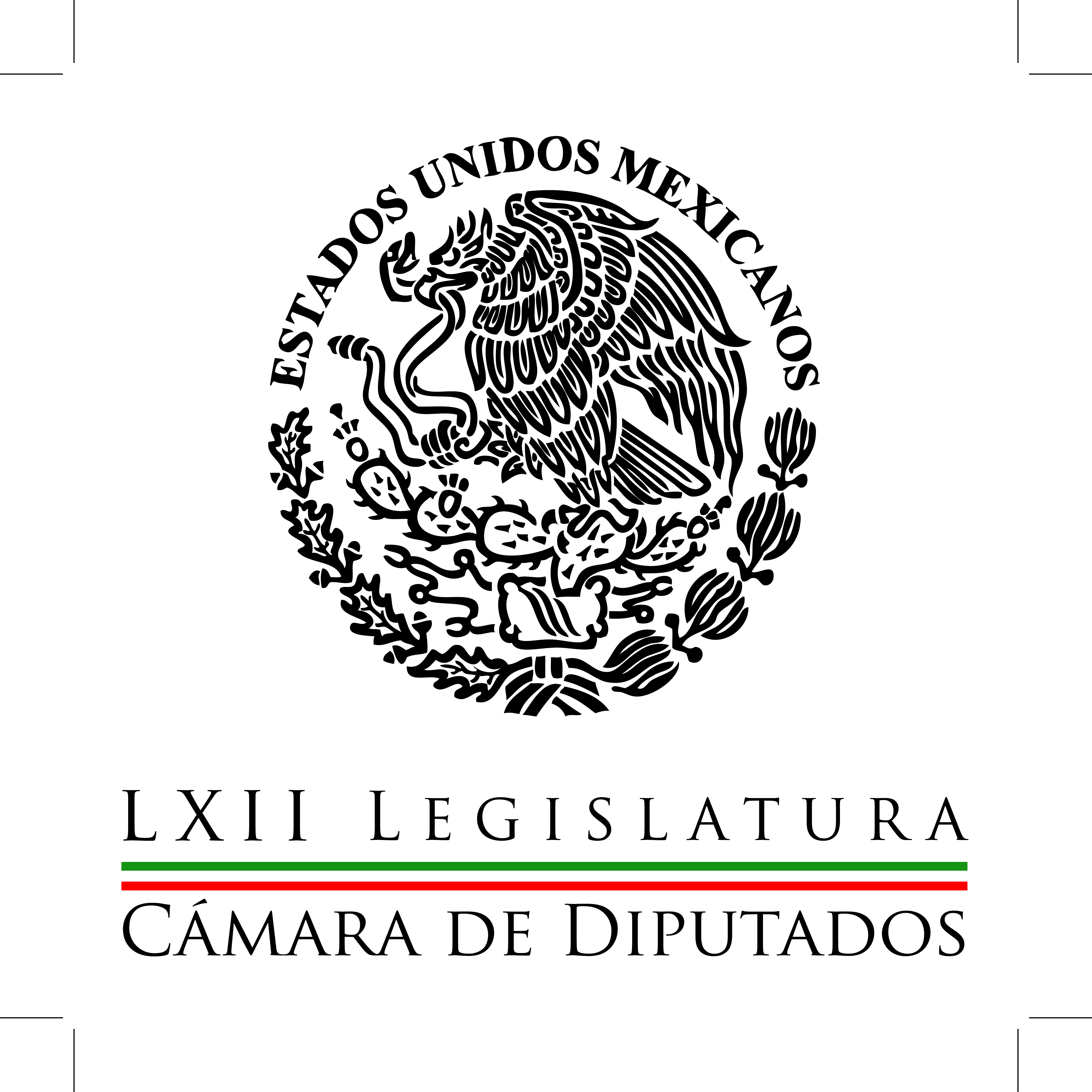 Carpeta InformativaPrimer CorteResumen: Exhorta Aureoles a fortalecer al PRD antes de definir alianzasRadicalizar protestas sólo complica las cosas, advierte Silvano Aureoles  Piden informar e investigar abusos policiales durante las marchas por AyotzinapaRechazan crear comisión para investigar adquisición de la casa de Angélica Rivera Reforma al Estado de derecho integrada por personalidades de alto nivel: PRDCárdenas y Navarrete debatirán abiertamente este martes 25 de noviembre de 2014TEMA(S): Trabajo LegislativoFECHA: 25/11/2014HORA: 06:46NOTICIERO: Fórmula Detrás de la NoticiaEMISIÓN: Primer CorteESTACION: 104.1 FMGRUPO: Fórmula0Radicalizar protestas sólo complica las cosas, advierte Silvano Aureoles  Sofía García Guzmán, conductora: Radicalizar protestas sólo complica las cosas, así lo advierte el presidente de la Cámara de Diputado, el perredista Silvano Aureoles. Vamos con Sara Pablo. Sara Pablo, reportera: El presidente de la Mesa Directiva de la Cámara de Diputados, Silvano Aureoles, consideró que si los familiares y amigos de los normalistas deciden radicalizar sus protestas tomarían el camino equivocado, pues nadie puede hacerse justicia por propia mano. El legislador perredista celebró las modificaciones que según el secretario de Gobernación, Miguel Ángel Osorio, anunciará esta semana el presidente Peña. Dijo que es positivo que se haga un alto en el camino para determinar que se debe corregir, ya que en algunos casos las instituciones se han visto rebasadas. Agregó que las autoridades están obligadas a actuar para frenar los actos violentos que cometen algunas personas en el marco de las protestas por la desaparición de los estudiantes. Insert de Silvano Aureoles, presidente de la Mesa Directiva de la Cámara de Diputados: "Creo que sería tomar el camino equivocado quienes están planteando radicalizar sus protestas y tomar medidas violentas. Eso yo estoy absolutamente convencido que solamente va a complicar las cosas. Justicia, sí, pero pensar que las acciones violentas van a subsanar, o van a resolver, o van a atender eso, creo que es un error. Por supuesto que no lo comparto y ahí el Estado tendrá que tomar las medidas correspondientes, ante aquellos que decidan violentar las reglas, el estado de derecho e intentar hacer justicia por propia mano". Reportera: El diputado presidente pidió a las autoridades y a la Comisión Nacional de Derechos Humanos ser muy rigurosos en las investigaciones para que no paguen justos por pecadores y quienes están en prisión por los actos vandálicos cometidos en el marco de la manifestación del jueves pasado sean los verdaderamente responsables. Insert de Silvano Aureoles, presidente de la Mesa Directiva de la Cámara de Diputados: "Y ahí lo habría que pedir es que la Comisión estatal o del Distrito Federal y la nacional hagan la investigación correspondiente pues también para en un supuesto no paguen justos por pecadores. Pero digo porque no tenemos elementos para decir que son ellos o que no son, porque eso solamente lo va a determinar la investigación. "Pero no podemos encaminarnos al caos; imagínense, porque la libre expresión es un derecho universal y, ese hay que cuidarlo, pero la violencia no y hay quienes están empeñados en que tiene que haber violencia escudándose en una tragedia. Eso no lo podemos aceptar". Reportera: Por su parte, el coordinador del PRD, Miguel Alonso Raya, informó que en la junta de coordinación política se acordó por unanimidad que la Comisión de Derechos Humanos solicita información y haga las gestiones necesarias ante las autoridades para que no se violenten los derechos humanos de los detenidos el pasado 20 de noviembre, en el marco de las marchas. Insert de Miguel Alonso Raya, coordinador del PRD en la Cámara de Diputados: "Aceptamos que se tornara a la Comisión de Derechos Humanos para que la Comisión de Derechos Humanos intervenga de inmediato, recabe toda la información y pueda hacer las gestiones ante las autoridades tanto federales como locales correspondientes, para cuidar el debido proceso. Si hay gente que tenga, efectivamente, que haya violentado la ley y que tenga que ver, bueno simplemente lo que estamos pidiendo es que se garantice el debido proceso y no se violen los derechos humanos". Reportera: El diputado del Partido del Trabajo, Manuel Huerta, propuso un punto de acuerdo para que el Jefe de Gobierno del Distrito Federal, Miguel Ángel Mancera, publique las medidas de protección civil adoptadas durante el desarrollo y conclusión de la marcha y se den a conocer las videograbaciones. Duración 3’38’’, nbsg/m. TEMA(S): Trabajo Legislativo FECHA: 25/11/14HORA: 00:00NOTICIERO: MVS NoticiasEMISIÓN: Primer CorteESTACION: OnlineGRUPO: MVS  0Exhorta Aureoles a fortalecer al PRD antes de definir alianzasEl diputado del PRD, Silvano Aureoles, llamó a todos los perredistas a fortalecer primero al partido y su imagen, antes de hacer alguna alianza con miras a las próximas elecciones.Tras los anuncios del PAN y PRD sobre la intención de formar alianzas en diversas partes del país para las elecciones de 2015, Aureoles Conejo señaló que “yo no soy muy partidario de que el PRD vaya ahorita a construir alianzas cuando lo que requerimos es fortalecer nuestra imagen y nuestra identidad, recuperar parte de lo dañado y más bien irnos a esa tarea en lugar de estar haciendo alianzas con el PAN”.Sobre las alianzas, el diputado por Michoacán señaló que eso lo definen los órganos del partido, “tengo conocimiento de que en algunos estados de la República, o en algún estado en particular hasta ahora, el PAN y el PRD han avanzado o han buscado construir algún acuerdo de alianza.Reiteró que aunque lo acuerden los estados, lo tendrá que definir el Consejo Nacional, de tal manera que es esta instancia la que decidirá; aún en aquellos estados donde ya hubieran acordado una coalición, el que tiene la última palabra es el Consejo Nacional.“De manera particular, yo creo que los dirigentes del PRD en los estados debieran de esperarse y no adelantar acuerdos con el PAN, hasta que no haya una definición del partido en el ámbito nacional”, advirtió Aureoles Conejo.Recordó que aunque las dirigencias estatales acuerden una coalición, deben esperar que haya aprobación del Comité Ejecutivo Nacional (CEN), por lo que pidió a los dirigentes estatales esperarse a que el CEN de su aval, antes de anunciar una coalición. ys/m.TEMA(S): Trabajo Legislativo FECHA: 25/11/14HORA: 00:00NOTICIERO: MVS NoticiasEMISIÓN: Primer CorteESTACION: OnlineGRUPO: MVS  0Piden informar e investigar abusos policiales durante las marchas por AyotzinapaEn la Cámara de Diputados, integrantes de las bancadas de Partido de la Revolución Democrática (PRD), Movimiento Ciudadano (MC) y el Partido del Trabajo (PT), alistan un  punto de acuerdo relativo a la actuación policiaca durante las manifestaciones de la semana pasada, con motivo del caso Ayotzinapa.Lo anterior, con el fin de exhortar  a los titulares de la Secretaría de Gobernación (SEGOB), la Procuraduría General de la República (PGR), la Secretaría de Defensa Nacional (SEDENA), la Comisión Nacional de Derechos Humanos (CNDH) y la Comisión de Derechos Humanos del Distrito Federal (CDHDF), a que en el uso de sus facultades, informen e intervengan en el caso de las detenciones realizadas durante las protestas del pasado 20 de noviembre.La diputada del PRD, Elena Tapia; la petista Loretta Ortiz y el vicecoordinador del MC, Ricardo Mejía, demandarán que Gobernación investigue y sancione los actos ilegales cometidos contra ciudadanos por elementos de la Policía Federal.La dependencia a cargo del secretario Miguel Osorio, dijeron, también deberá informar públicamente sobre la cadena de mando, el operativo y los protocolos de actuación aplicados por los elementos federales el pasado jueves.A la PGR, se solicitará que investigue y finque responsabilidades contra los servidores públicos que hayan incurrido en delitos contra la ciudadanía; y que se desista de los cargos penales dictados contra los detenidos del 20 de noviembre, en los casos en que no exista evidencia contundente de que hayan cometido ilícitos.Asimismo, pedirán a Gobernación y la Defensa, que deslinden responsabilidades sobre el presunto uso de vehículos oficiales, en particular del Ejército, para movilizar a personas que cometieron actos vandálicos el pasado 20 de noviembre, tal y como quedó de manifiesto en fotografías tomadas durante las protestas referidas.De igual modo, exhortarán al Jefe de Gobierno del DF,  Miguel Ángel Mancera, para que investigue y sancione los presuntos actos ilegales de los efectivos de la Secretaría de Seguridad Pública (SSPDF) y la Procuraduría General de Justicia (PGJDF) contra los asistentes a las protestas del 20 de noviembre.También lo conminarán  a hacer pública la información sobre la cadena de mando, el operativo, los protocolos de actuación adoptados, el uso de la fuerza pública, así como de las actuaciones y criterios aplicados que llevaron a presentar a las personas detenidas ante la jurisdicción federal.Al ombudsman nacional y la titular de la CDHDF, añadieron, se demandará que indaguen los presuntos actos de uso ilegal de la fuerza pública, detenciones arbitrarias, tratos crueles, inhumanos y degradantes y cualquier otra violación a los derechos de los manifestantes, cometidos por elementos policíacos. ys/m.TEMA(S): Trabajo LegislativoFECHA: 25/11/2014HORA: 06:30NOTICIERO: Primero NoticiasEMISIÓN: Primer CorteESTACION: Canal 2GRUPO: Televisa0Rechazan crear comisión para investigar adquisición de la casa de Angélica Rivera Leslie Lardizábal: La Cámara de Diputados rechaza crear una comisión especial para investigar la adquisición de la casa de la esposa del Presidente, Angélica Rivera. La Junta de Coordinación Política también se niega a integrar grupos para indagar la licitación y cancelación de la obra del tren México-Querétaro. Duración 22’’, nbsgINFORMACIÓN GENERALTEMA(S): Información General FECHA: 25/11/14HORA: NOTICIERO: Grupofórmula.comEMISIÓN: Primer Corte ESTACION: onlineGRUPO: Fórmula0Reforma al Estado de derecho integrada por personalidades de alto nivel: PRD. El presidente Enrique Peña Nieto anunciará el jueves, una comisión para reformar el Estado de derecho y enfrentar el problema de violencia en el país.Ante esto, el presidente del Senado, Miguel Barbosa, detalló que estará integrada por personalidades de alto nivel y su objetivo será enfrenta la violencia que se vive en el país."De una comisión del estado mexicano, para ser del estado tiene que ser de los tres poderes, no del poder ejecutivo sólo y esa comisión tiene que estar integrada por ciudadanos y esos ciudadanos tendrán que trabajar en una agenda de temas". Ma.m. TEMA(S): Información General FECHA: 25/11/14HORA: NOTICIERO: Grupofórmula.comEMISIÓN: Primer Corte ESTACION: onlineGRUPO: Fórmula0Cárdenas y Navarrete debatirán abiertamente este martes Tras confirmar que será este martes al mediodía el encuentro público entre el ingeniero Cuauhtémoc Cárdenas y la cúpula del PRD, el presidente nacional de ese partido, Carlos Navarrete presentó un decálogo con el objetivo de hacer frente a las crisis de seguridad y financiera por las que atraviesa el país, según publica este lunes el diario Excélsior. Respaldado por funcionarios perredistas, Navarrete Ruiz anunció el "Manifiesto por México" y aseguró que también esperará a conocer la propuesta del gobierno federal para combatir a la inseguridad en territorio nacional. No tenemos conocimiento de ninguna iniciativa del gobierno federal y lo que nosotros queremos es que el gobierno se pronuncie sobre las propuestas que hace el PRD. Vamos a ver la propuesta y si es coincidente con la nuestra, lo celebraremos", externó el líder partidista. Acompañado por el secretario general del PRD, Héctor Bautista y por Amalia García, vocera del partido, Carlos Navarrete reiteró el llamado a que el gobierno federal asuma su responsabilidad ante el caso de la desaparición de los 43 jóvenes normalistas de Ayotzinapa en Iguala, Guerrero. Ma.m. TEMA(S): Información General FECHA: 25/11/14HORA: 6:39NOTICIERO: En los Tiempos de la RadioEMISIÓN: Primer Corte ESTACION: 103.3 FMGRUPO: Fórmula0Carlos Alberto Martínez: La importancia del sector turístico mexicano Carlos Alberto Martínez, colaborador: El sector turismo puede llegar a convertirse en una muy fuerte palanca de desarrollo. Esta industria, no sólo receptora de divisas, sino que además apoya de manera relevante la generación de empleos directos e indirectos; este sector económico es generador de riqueza y resulta un vehículo idóneo para apoyar a comunidades marginadas, incorporando a muchos mexicanos a las fuentes de empleo en donde más se necesita. Con base en las cifras del Banco de México, la derrama de divisas por turismo creció casi 10 por ciento en los primeros meses del año, el ingreso de divisas por la llegada de turistas internacionales a México fue de cerca de cinco mil millones de dólares. El sector turismo es noble per se, ya que ofrece empleos mejor remunerados que el promedio de otras industrias, a lo que se adiciona su condición de empleador de muchos jóvenes y mujeres y también se agrega su capacidad para incorporar a personas marginadas al empleo, que por cada empleo directo genera y produce al menos tres empleos indirectos y eso nos ayuda a revertir el subdesarrollo en el que nos encontramos. En este sentido, la derrama económica y el flujo de divisas del exterior también apoya a las economías regionales, que es en donde más falta hace y en donde, hemos visto, desafortunadamente la inseguridad se ha hecho presa de ellas. El desarrollo turístico del país debe continuar y trascender más allá de un sexenio. Los proyectos dentro del sector, en los que se invertirá próximamente y esperemos que se haga por muchísimo tiempo, son los que se refieren a la clasificación hotelera y al ordenamiento para desarrollos turísticos sustentables y de cuidado al medio ambiente. Con estas directrices es que el trabajo en la materia turística se mejorará si se cuenta con los recursos bien direccionados y aplicados con eficiencia. Por ello es que la industria turística del país necesita un mayor presupuesto, así como un impulso a las inversiones público-privadas porque el Gobierno no lo puede ni tampoco lo debe hacer todo en materia turística. El Gobierno debe encargarse también de las materias, sobre todo de seguridad, que tanta falta hace en este momento. Y es que también existe el potencial en el sector turístico y su crecimiento, no obstante, a pesar de nuestro potencial, ha sido inferior al del resto del mundo. Como ejemplo está que mientras en México el turismo creció tan solo 13 por ciento durante la última década, el resto del mundo creció el turismo en casi 40 por ciento. Ahí está el reto que México tiene, no sólo en el sector turístico, sino en el desarrollo nacional. 2’ 56”, Ma.m. TEMA(S): Información General FECHA: 25/11/14HORA: 6:29NOTICIERO: En los Tiempos de la RadioEMISIÓN: Primer Corte ESTACION: 103.3 FMGRUPO: Fórmula0Joaquín López-Dóriga: Gerardo Ruiz visita China para tratar tema de tren rápido México-Querétaro Oscar Mario Beteta, conductor: El análisis de Joaquín López-Dóriga. Joaquín López-Dóriga, colaborador: Gracias Oscar Mario, muy buenos días, me da mucho gusto saludarte. El secretario de Comunicaciones y Transportes, Gerardo Ruiz Esparza, está de regreso en China, el tema es la revocación del fallo de alta velocidad México-Querétaro. El secretario de Comunicaciones y Transportes se adelantó al viaje del presidente Peña Nieto a China, toda vez que ya se había anunciado la revocación de ese fallo que beneficiaba a China Railway y además a cuatro empresas mexicanas, se adelantó para explicarlo. Lo explicó allá, regresó con el Presidente de México y ahora se encuentra nuevamente en Beijing a fin de seguir con las reuniones, tanto con China Railway como con el gobierno chino. El objetivo de esta reunión es explicarles, aumentar el detalle de por qué se canceló este fallo. No tengo duda que el próximo contrato lo ganarán los mismos chinos, lo que pasa es que ya no irán con los mismos empresarios mexicanos, por lo menos no con todos ellos. 1’ 22”, Ma.m. TEMA(S): Información General FECHA: 25/11/14HORA: 6:18NOTICIERO: Primero NoticiasEMISIÓN: Primer Corte ESTACION: canal 2GRUPO: Televisa0Enrique Campos Suárez: definen sanciones para servidores involucrados en irregularidades de la L12 Enrique Campos Suárez, conductor: Hay más servidores públicos involucrados en las irregularidades de la construcción de la Línea 12 del Metro, que implican, finalmente, después que se dan a conocer, después de una segunda fase de fiscalización por parte de la Contraloría General del Gobierno del DF. Anuncia que en total 29 personas van a ser sancionadas económicamente con un total de 21 mil 504 millones de pesos, ese es el total de las multas y entre los principales que destacan están estos exservidores públicos: Moises Guerrero Ponce, que fue director de Construcción Obras Civiles del Proyecto Metro y que tendrá que pagar un total de cinco mil 598 millones de pesos, además de estar inhabilitado por 46 años; otro caso que también es destacable es el de Enrique Horcasitas, él fue director del Proyecto general del Metro, él está inhabilitado por 23 años para desempeñar cualquier cargo público. La dependencia aseguró que presentará una denuncia penal en contra de 27 personas y es que, como se lo informamos, el 9 de septiembre, bueno, 23 funcionarios y exservidores públicos también fueron sancionados. 1’ 04”, Ma.m. FECHA: 25/11/14HORA: 7:29NOTICIERO: Hechos AMEMISIÓN: Primer Corte ESTACION: canal 13GRUPO: TV Azteca 0Darío Celis: INEGI dio a conocer informe sobre inflación en la primera quincena de noviembre  Jorge Zarza (JZ), conductor: La hora del rating las hasta aquí y ahora con Darío Celis. Darío Celis Estrada (DCE), colaborador: ¿Cómo estás Jorge? Muy buenos días, muy buenos días a todos. INEGI dio datos sobre la inflación, y en la primera quincena de noviembre el Índice Nacional de Precios al Consumidor mostró un incremento del 0.74 por ciento con respecto a la quincena anterior. Con ello la tasa de inflación anual se ubicó en 4.16 por ciento aumentó Fernández es el más alto en un año. De acuerdo con cifras del Instituto Nacional de Estadística y Geografía fueron nueve, nueve los principales productos que registraron un aumento quincenal en sus precios, estamos hablando de la electricidad que registró un alza de 24.82 por ciento seguido del jitomate con 9.05 por ciento, las legumbres con 4.29 por ciento, el huevo con 2.36 por ciento, la carne de res con 1 por ciento, el gas doméstico o gas LP con 0.79 por ciento, la leche con 0.77 por ciento, los automóviles con 0.69 por ciento la vivienda propia que aumentó 0.09 por ciento. En contrapartida fueron diez, diez artículos de consumo los que equilibraron el fiel de la balanza por las bajas generalizadas que sus precios registraron en este mismo periodo. Apunte y la naranja con una caída de 9.69 por ciento, la cebolla con 8.03 por ciento, la papaya con 4.27 por ciento, la manzana con 2.54 por ciento, las cremas para la piel con 1.56 por ciento, la papa con 1.54 por ciento, el gas doméstico natural con 1.46 por ciento, los refrescos con 0.48 por ciento, los servicios de telefonía móvil con 0.45 por ciento y la gasolina de bajo octanaje con 0.48 por ciento. Ahí están los datos pues, que el INEGI reporta para la primera quincena de noviembre. JZ: Bueno pues ahí están. DC: Allí están. JZ: Buenos o malos esos son. DC: Esos son los que nos están impactando, ya sea para bien o para mal en nuestros bolsillos. Bueno muchas gracias Darío. 2’ 24”, Ma.m. TEMA(S): Información General FECHA: 25/11/14HORA: 7:35NOTICIERO: Ciro Gómez Leyva EMISIÓN: Primer Corte ESTACION: 104.1 FMGRUPO: Fórmula 0Huecos en investigación caso Iguala deben solidificarse: Vidulfo Rosales.Vidulfo Rosales, abogado del Centro de Derechos Humanos Tlachinollan, señaló que la tesis presentada por el procurador Jesús Murillo Karam, en el caso Iguala, es muy endeble y los padres necesitan más detenciones para llegar a la verdad."Nosotros quisiéramos que ya hubiera algún indicio o algún dato que nos permitiera saber dónde se encuentran los compañeros porque ahorita básicamente no existe nada, lo único que hay es la declaración de estas tres personas que todavía tiene muchos huecos, la misma declaración; esta hipótesis todavía no sólida que se dio a conocer por el procurador y es lo único que tenemos. Y al correr de los días, tampoco se ha solidificado, perfeccionado estas partes, por lo que para los familiares sigue siendo muy endeble la hipótesis", sostuvo.En entrevista con Ciro Gómez Leyva, destacó que una de las inconsistencias en el caso Iguala, es que el día en que supuestamente habrían quemado a los estudiantes, hubo una fuerte lluvia de toda la noche, por lo que los huecos de la investigación deben solidificarse."Una de las cosas muy complicadas es que ese día había una fuerte lluvia, toda la noche, casi hasta por la madrugada, entonces eso pudo haber imposibilitado la quema y el nivel de fuego para la calcinación de los cuerpos. "Lo otro, hay contradicciones en las propias declaraciones de estas personas, no nos queda claro el número de los estudiantes que ellos vieron que fueron ejecutados, ellos hablan de que ellos mataron a ocho, que no les queda claro el número, uno dice que es 20, otro dice que es 30… no está claro el número. Otro de los testimonios tampoco queda claro si todos ya venían muertos, cómo venían, hay mucho hueco en esa información", aseguró.Luego de que este miércoles se cumplen dos meses de la desaparición de los 43 normalistas de Ayotzinapa y del anuncio del presidente Enrique Peña Nieto el próximo jueves, Vidulfo Rosales indicó que "ojalá que en este anuncio pueda haber algo adicional porque lo otro ya se conoce. Mañana también está la reunión de la Comisión Mixta, esperamos que ahí también previamente podamos conocer al anuncio que posteriormente van a dar". TEMA(S): Información General FECHA: 25/11/14HORA: 00:00NOTICIERO: MVS NoticiasEMISIÓN: Primer CorteESTACION: OnlineGRUPO: MVS0No corresponden a normalistas restos de Cerro Pueblo Viejo, Guerrero: EAAFEl Equipo Argentino de Antropología Forense (EAAF) informa que ha podido identificar tres de los 30 restos recuperados en Cerro Pueblo Viejo, Guerrero. Se destaca que no se trata de ninguno de los 43 normalistas desaparecidos el 26 de septiembre de 2014 en Iguala, Guerrero. Tampoco se trata de las cuatro identificaciones de Cerro Pueblo Viejo a las cuales hizo referencia el Procurador General de la República (PGR) el pasado 31 de octubre en conferencia de prensa. Se trata de otras tres personas desaparecidas en Iguala en meses pasados.Las familias de estas tres personas identificadas ya han sido informadas por el equipo y por el Centro Regional de Derechos Humanos José María Morelos. Este proceso ha sido acompañado también por el Centro de Derechos Humanos de la Montaña "Tlachinollan", el Centro de Derechos Humanos Miguel Agustín Pro Juárez, Serapaz y la Fundación para la Justicia y el Estado Democrático de Derecho.Asimismo, el EAAF entregó ante el Ministerio Público los dictámenes correspondientes.Cabe precisar que en relación con el caso de desaparición de los estudiantes de Ayotzinapa se informa que entre el 13 y el 17 de noviembre  de 2014, un perito del EAAF junto con una delegación mexicana compuesta de miembros de la Secretaría de Relaciones Exteriores y de la PGR, acompañó el traslado y la entrega de una selección de muestras óseas provenientes del basurero y vera del río de la localidad de Cocula, Guerrero, al laboratorio del Instituto de Medicina Forense de la Universidad de Medicina de Innsbruck en Austria.Este laboratorio fue sugerido por el EAAF a la PGR ya que es uno de los que cuentan con mayor capacidad y experiencia reconocida a nivel mundial para casos de restos severamente deteriorados. Asimismo, el 17 de noviembre se firmó un acuerdo entre el laboratorio de Innsbruck, la PGR y el EAAF que garantiza la confidencialidad de los datos y especifica que el EAAF accede a procedimientos y  resultados obtenidos de las muestras enviadas al mismo tiempo que la PGR. El laboratorio de Innsbruck está ahora estudiando las muestras. Sin embargo, a causa de la dificultad de esta labor no se puede precisar plazos en este momento para la obtención de resultados.Por respeto al dolor y al derecho a la privacidad de dichos familiares omitimos proporcionar aquí más información al respecto, y "solicitamos lo mismo por parte de las autoridades así como de los medios de comunicación."El equipo asegura que continúa trabajando en el examen de los restos y demás evidencia recogida en el estado de Guerrero: el sitio de Cerro Pueblo Viejo,  los sitios  de Cocula (basurero y restos hallados a la vera de Río San Juan) y el sitio conocido como “La Parota” o “Lomas del Zapatero”, concluye el Equipo Argentino de Antropologia Forense (EAAF). ys/m.TEMA(S): Información GeneralFECHA: 25/11/2014HORA: 06:55NOTICIERO: EnfoqueEMISIÓN: Primer CorteESTACION: OnlineGRUPO: NRM0Autoridades y politécnicos firmarán acuerdos este martesLas autoridades del Gobierno Federal y los estudiantes de la Asamblea General Politécnica acordaron firmar a las 15 horas de  este martes en el auditorio Alejo Peralta en Zacatenco, y ambas partes, los primeros 8 acuerdos y comenzar a dialogar sobre la recalendarización del semestre y el reinicio de clases.Luego de más de 9 horas de dialogo, 4 recesos y  de que las autoridades, en un acto de buena voluntad firmarán por su parte los primeros 7 de 8 acuerdos, los estudiantes politécnicos se comprometieron a signar  los mismos a la luz del día, ante notario público y convocaron a la comunidad en Zacatenco para que esté presente.Por su parte, las autoridades en voz del subsecretario de Educación Superior, Fernando Serrano pidieron a los estudiantes que este mismo martes se aborde el tema la recalendarización y el reinicio de clases para poner fin al paro generalizado que al día de hoy suman 57 días.En esta sexta mesa de diálogo ya estuvo presente el nuevo director general del IPN, Enrique Fernández quien de entrada pidió "perdón" a los estudiantes por poner en duda todas las acciones y omisiones que provocaron el legítimo movimiento y se comprometió a respetar los acuerdos que se firmen este martes.Los 8 acuerdos que se esperan firmar la tarde de este martes se refieren a:-No habrá represalias contra estudiantes y profesores que participan en este movimiento y se creará la defensoría de los derechos individuales y colectivos de la comunidad.-La no incorporación del nivel medio superior del IPN al sistema nacional de bachillerato.-La no intervención del tecnológico nacional de México en el IPN.-La salida de la Policía Bancaria e Industrial de las instalaciones del instituto y crear un órgano interno de vigilancia y seguridad.-Cancelación de remuneraciones a ex directores que formaban un consejo asesor del IPN.-Combatir el asunto de los grupos porriles-Destinar mayor presupuesto para becas y mejoras a la infraestructura.-La organización del Congreso Nacional Politécnico, organización en la que sí participará el nuevo director general del IPN, Enrique Fernández y los estudiantes de la Asamblea General Politécnica.Se acordó que en caso de que en el seno  de dicha comisión  haya diferencias  entre las partes habrá un tercero en discordia y será determinado a través de referéndum entre la comunidad politécnica. Duración 00’’, nbsg/m. Carpeta InformativaSegundo CorteResumen: Pide Beltrones voluntad política para fortalecer la justiciaManlio Fabio Beltrones: reformas en materia de justicia y combate a la impunidadGuardan diputados minuto de silencio por muerte de Herrera DelgadoAmaia García. Reunión de Cárdenas-NavarretePRD busca comisión para detenidos por vandalismoArmando Ríos Piter: Buscará candidatura al gobierno de GuerreroPide Navarrete a Cárdenas estar cerca del PRDPeritos argentinos identifican 3 cuerpos de fosas en GuerreroJosé Luis Camacho: Handicap en Colima  OCDE recorta a 2.6 % expectativas de crecimiento de la economía mexicana25 de noviembre de 2014TEMA(S): Trabajo Legislativo FECHA: 25/11/14HORA: 13:53NOTICIERO: Milenio EMISIÓN: Segundo Corte  ESTACION: Online GRUPO: Milenio Pide Beltrones voluntad política para fortalecer la justiciaEn México lo que se necesita es “menos voluntarismo y más políticas públicas y voluntad política”, aseguró el presidente de e la Junta de Coordinación Política en la Cámara de Diputados, Manlio Fabio Beltrones al referirse al anuncio que realizará el próximo jueves el gobierno federal para fortalecer el sistema de justicia y el estadio de Derecho,Dijo que el caso Iguala “el asesinato de unos jóvenes, la desaparición de otros en manos de la delincuencia organizada, la tolerancia y complicidad de las autoridades municipales y estatales, amerita hacer una reflexión que evite que en el futuro eso nos vuelva a suceder, y aquí estamos hablando de lo que son los tan mencionados mandos únicos que nunca hemos alcanzado para ser más eficaces”.Aún más, señaló que “esto no se simplifica como una simple necesidad de cambios de hombres o de nombres, sino más bien de nuevas políticas públicas que atiendan verdaderamente los problemas”. /gh/mTEMA(S): Trabajo Legislativo FECHA: 25/11/14HORA: 08:15NOTICIERO: ImagenEMISIÓN: Segundo CorteESTACION: 90.5 FMGRUPO: Imagen0Manlio Fabio Beltrones: reformas en materia de justicia y combate a la impunidadAdela Micha (AM), conductora: Estamos de regreso y a mí como siempre cada que tengo la oportunidad de conversar con él, pues me da mucho gusto, porque siempre tiene cosas que decirnos.Manlio Fabio Beltrones, coordinador de los diputados del PRI, presidente de la Junta de Coordinación Política, hola diputado, buenos días.Manlio Fabio Beltrones (MFB), coordinador de los diputados del PRI, presidente de la Junta de Coordinación Política: Muy buenos días Adela, gusto en saludarte.AM: Teníamos problemas con el teléfono, disculpe. Parece que no sabemos marcar muy bien.MFB: Bueno, la verdad es que nosotros sí sabemos responder.AM: (Risas) Lo sé, yo sé que usted siempre sabe responder y siempre me responde, así es que se lo agradezco.MFB: Nombre, con mucho gusto.AM: Gracias, a ver, algunas cosas que comentar con usted, se ha venido diciendo que el jueves el presidentePeña hará un anuncio importante en materia de reforma en Estado de Derecho, reformas en materia de Estado de Derecho.¿Qué sabe al respecto y en qué sentido podrían ir estas iniciativas?, porque bueno, pues se están todos representados ahí, todos tenemos algo que ver con esto, ante esta la situación crítica por la que estamos atravesando, ¿no diputado?MFB: Sí Adela, pues yo como todos lo saben, formo parte del Grupo Parlamentario del PRI, que es el partido que postuló al presidente Enrique Peña Nieto y tenemos una muy particular, especial presencia en Cámara de Diputados.Y sí, estamos viendo que a 60 días de esta desgracia que se vive todavía en Iguala, en donde la delincuencia organizada con el contubernio de autoridades municipales y estatales, asesinó a unos muchachos y desapareció a otros, en donde la Procuraduría General de la República se encuentra ayudando a intentar localizarlos a los 43 muchachos desaparecidos.Lo que sacamos como conclusión y estoy más que convencido que el presidente Enrique Peña Nieto con su sensibilidad también las tiene, es de que el caso Iguala nos deja, pues mucho que reflexionar.Y la reflexión específica está en materia de avances, en el tema de justicia y sobre todo en la lucha en contra de la impunidad y esto necesita, como lo ha acostumbrado el presidente Peña en estos dos años, pues hablar y poner sobre la mesa reformas importantes que nos permitan alcanzar en sus mejores niveles en materia de justicia y combate a la impunidad.Y esto es lo que nosotros estamos esperando para el próximo jueves.AM: ¿Pero han estado trabajando en ello, se han reunido ustedes?, dijo el senador Gamboa que si el Presidente no mandaba una reforma en ese sentido, bueno pues ustedes ya estaban trabajando por su parte ¿no?, el Legislativo, pues.MFB: Sí, todos los partidos políticos comparten esta preocupación, pero quienes conocemos al presidente Peña,pues sabemos que es un hombre que toma iniciativas, nunca pierde la iniciativa, si hay algo por delante que signifique un problema, como sucedió desde el inicio con la falta de crecimiento, la mediocridad de resultados, vienen las reformas y las propuestas de reformas por parte de él y de su gobierno.Y eso es lo que estaríamos esperando para el día de mañana jueves (sic). Y sé que sí lo está trabajando, porque lo conocemos.AM: Ya, entonces bueno, pues en ese sentido y sí será el jueves ¿no?, como se ha dicho.Ahora se habla también de que este anuncio incluirá desaparición de algunos cuerpos policiacos municipales, perdón, y también que pudieran crearse nuevas dependencias ¿no?MFB: Sí, se ha hablado de muchas cosas.AM: Pero a ver, por favor…MFB: En especial…AM: Aclárenos.MFB: Y escuché también al secretario de Gobernación…AM: Sí.MFB: … sobre el primer tema que tú mencionaste, un reordenamiento también policiaco, tan necesario tan requerido por tanto tiempo.A ver Adela, tu memoria es mucho mejor que la de cualquiera de nosotros, pero desde cuándo hablamos de que se pongan de acuerdo las autoridades federales, estatales y municipales, sobre todo estas dos últimas, haciendo convenios de colaboración para lograr policías… estatalesY esto ha sido nada más parte de un discurso, pero no de una política pública, es posible entonces que sean estas cuestiones y otras más las que el Presidente de la República tome y ponga a consideración del Legislativo.AM: Ya, ¿Y ve creación de nuevas dependencias o no?MFB: No la veo, no lo veo Adela, creo que en estos momentos, no se trata de más dependencias ni tampoco se trata de cambio de hombres o de nombres, sino se trata de políticas públicas que vengan a atender las necesidades que tiene la gente.AM: ¿Lo que quiere decir con lo que me dice, que no ve cambios tampoco en el gabinete?MFB: Yo lo que veo es a un Presidente que está ahorita más bien en el diseño específico de políticas públicas que vengan a atender los problemas que México está viviendo, para que volvamos a seguir poniendo nuestra especial atención en cómo volvemos a crecer, en cómo le damos a este país un impulso que nos ayude a generar crecimiento y con esto empleo.Aquí es donde veo yo más bien al presidente Peña pensando, sin distracción, sobre temas de nombres, hombres o nuevas dependencias, eso es lo que yo he observado y lo puedo decir con toda claridad.AM: Déjeme volvérselo a preguntar, ¿no ve cambios en el gabinete ahora, nuevos nombramientos, algo?MFB: No me los imagino ni los veo.AM: Porque también su nombre se ha escuchado mucho su nombre diputado, para ocupar alguna cartera, ir al gabinete, pero lo platicamos en alguna ocasión y usted me decía que no, pero pues ya pasó un rato de ese entonces.MFB: Yo lo que veo es un rejuego picaresco sobre algo que algunos traen en la imaginación, pero no conocen en la realidad, no tiene nada que ver con la realidad, lo que viene son especulaciones que están en el ambiente.AM: Ya. En esto que pudiera anunciarse, ¿quiénes estarían participando? Se habla de una comisión del Estado mexicano. ¿Quiénes estarían participando? Desde todos los sectores de la sociedad, imagino, diputado.MFB: Si yo también me lo imagino Adela, no lo sé, pero estoy más que convencido que una convocatoria del Presidente de la República, una nueva política pública puesta sobre la mesa, mínimamente involucra al Congreso.AM: Sin duda, ahora, déjeme hablar de este decálogo de propuestas también en materia de seguridad que propone el PRD, no sé si usted ya tuvo oportunidad de escuchar algo al respecto, de ver algo al respecto.MFB: No, no tuve oportunidad, pero ¿si me ilustras?AM: No, pues es que es un decálogo que presentó ayer Carlos Navarrete en materia de seguridad, pero pues pareciera que están entonces el PRD trabajando por su lado y yo hubiera imaginado que otra vez pues estaban todos los partidos, al menos los grandes partidos trabajando pues en el mismo sentido, ¿no, o qué?MFB: Yo creo que sí estamos trabajando en el mismo sentido, pero no lo estamos haciendo juntos todavía, pero yo celebro que el presidente del PRD, Carlos Navarrete, con su amplia experiencia y sobre todo con quienes yo conozco, están a su alrededor, estén pensando en políticas públicas también alrededor de la seguridad, porque ese es el punto que juntos, juntos todos los partidos políticos, tenemos que abordar, le tenemos que dar a la población mayor seguridad y justicia.Aquí hay un déficit, pero un déficit no de ahora, un déficit acumulado por varias décadas en las cuales no ha habido políticas públicas exitosas.AM: Dijo el secretario de Gobernación: “Hay que cambiar lo que no ha servido”, ¿qué no ha servido, qué no está sirviendo?MFB: Bueno, yo pondría especial énfasis en que por más que se ha buscado una coordinación entre lo que son los tres niveles de gobierno en su función policiaca, pues esto no ha servido. Ve Iguala, en Iguala me parece lamentabilísimo que al final, después de conocer los asesinatos y los 43 desapariciones, el entonces gobernador haya dicho: “Es que yo firmé desde marzo un convenio para tener un mando único entre el gobierno del estado e Iguala, pero el presidente municipal nunca quiso que lo hiciéramos”. Eso se llama indolencia, pero al mismo tiempo in funcionalidad.Tenemos in funcionalidad, tenemos que repensar la manera que esto no sea caprichoso, arbitrario sino legal, de tal suerte que eso no funcionó, pues eso hay que cambiarlo.No creo que hoy alguien se quiera refugiar en el tema del "municipalismo" para defender la policía municipal de Cocula o de Iguala porque dice es que le tenemos que dar a ellos todo el mando, cuando sabemos que en algunas partes está podrido, está podrido el mando policiaco, pero está también completamente echada a perder lo que es la facultad y la responsabilidad de algunos gobernantes.AM: Entre otras cosas que no funcionan, ¿no?MFB: Así es.AM: Ahora...MFB: Eso hay que cambiarlo.AM: Eso hay que cambiarlo, ¿qué más?MFB: Pues tendríamos que cambiar también la manera como estamos percibiendo nosotros que en nuestro país se hace justicia.Hemos visto que como en muy pocos países, aquí los juicios se interponen y pueden tardar 14, 15, 20 años para saber si son culpables o inocentes.No obstante que la misma constitución señale que deben de ser juicios y justicia expedita, rápida, expedita, pero tenemos 14, 15 años.A veces también vemos como en algunas cárceles todavía permanecen algunos presos porque se nos olvidaron que están ahí. Y otras cosas más que estoy seguro que lo debe de resolver una política pública, pero también una buena aplicación de la ley...AM: De la ley.MFB: Por parte de los funcionarios públicos.AM: Ahora, si no se ataca la corrupción y la impunidad, de poco serviría cualquier cambio, ¿no?MFB: Tú tienes toda la razón, pero fíjate lo que estamos hablando. El problema que traemos hoy es un déficit de justicia acumulado de varias décadas, hay que admitirlo. Una impunidad, un exceso de impunidad con la que parece que nos queremos acostumbrar a vivir, lo cual muchos de nosotros nos negamos a hacerlo.Y entonces, déficit de justicia, impunidad es igual a violencia porque esa violencia no debe ser tampoco, simplemente reprimida porque es una consecuencia, sino más bien atendida.La violencia debe ser atendida, debe tener una razón por la que esté existiendo y eso es el déficit de justicia y la impunidad.AM: Ya. Déjeme... Pues sí, yo creo que en eso coincidimos todos porque si no, no va a servir nada de nada.Déjeme hacerle -a propósito- esta pregunta, ¿qué pasó con esta comisión, la creación de una comisión de "la casa blanca", la llamada comisión de "la casa blanca" para investigar el posible tráfico de influencias, conflicto de intereses de el Presidente tras la adquisición de su esposa de esta residencia de Sierra Gorda diputado Manlio Fabio?, ¿por qué no sé...?MFB: Ayer algunos grupos parlamentarios plantearon lo que me parece no se puede ni tan siquiera.AM: ¿Por qué?MFB: De votar es una ilegalidad.AM: Lo plantearon diputados de izquierda y del PAN.MFB: …Crear una comisión para investigar un particular, es verdaderamente algo inadmisible y algo no previsto en la ley.Las comisiones investigadoras de la Cámara de Diputados, legalmente se refieren para investigar industrias paraestatales. Nosotros no podemos votar en la ilegalidad.En este caso, esa es la parte legal. Pero por otro lado, yo te quiero preguntar Adela, ¿por qué esta agresión -y voy a decirlo- sexista?, ¿por qué este ataque a lo que puede ser el género? Es verdaderamente impresionante, a mí me llama la atención Adela, y nos llama la atención a muchos de nosotros, que hay algunos que no pueden admitir que por primera vez, por única ocasión que ha sucedido en muchos años -y si no, es en toda la historia- el Presidente de la República está casado con una mujer que es auto suficiente económicamente.Que lo ha demostrado fehacientemente, aunque no tenía necesidad, cuando sale a hacer su declaración. Pero una declaración pública que viene acompañada de una declaración fiscal.Una declaración fiscal que muy pocos se atreven a presentar y lo estoy hablando de algunos de los que denuncian.Parece algo que agrede incluso el género. Es inadmisible...AM: Pero a poco...MFB: ...que la esposa del Presidente no dependa económicamente del Presidente...AM: Me está tocando un tema...MFB: ...y que tenga su propio patrimonio...AM: ...me está...MFB: ...hecho por muchos años en el trabajo.AM: A ver...MFB: Pero que además, presente su declaración fiscal; me parece muy sexista la persecución de la que es objeto la esposa del Presidente por tener un patrimonio.AM: Pero...MFB: …Por tener un patrimonio.AM: Pero a ver, me está usted tocando un tema que, ahora sí que me puede.MFB: Así es.AM: Pero, a ver, usted sabe que yo siempre defiendo esta causa porque, además por necesidad, que no por necedad, pero yo creo que aquí el asunto es otro ¿no diputado?, es decir…MFB: A ver, dime cuál otro.AM: No tiene nada que ver con lo que gana el Presidente, la esposa del Presidente, lo que ganó, el patrimonio que pudo construir, al contrario, a mí me parece que es admirable y la verdad nos salió buena para hacer negocios.MFB: O consiguió una buena empresa, o es exitosa.AM: Sin duda.MFB: Al final de cuentas eso no lo podemos alegar.AM: Todo eso lo es, pero yo creo que aquí el asunto es otro, ¿no? el conflicto de intereses, hay ahí una compañía que suena en la casa y suena en el tren, etcétera, etcétera.MFB: Nada más esa transacción, según yo escuché, la hizo en el 2010, entonces ni tren ni nada., pero en fin.Yo solamente llamo la atención y llamo la atención para que no sigamos en un procedimiento que parece más un linchamiento que una reflexión, y me quedo con el tema. Hay muchos que les llama la atención que la mujer, la esposa del Presidente, por primera vez sea autosuficiente y haga lo que quiera con sus recursos bien ganados y por los que ha pagado impuestos.AM: La verdad si. Y por los que seguramente, porque yo trabajo en esa misma empresa, por los que seguramente trabajó duro.MFB: Es mi punto de vista.AM: Pero yo insisto, en aras de la transparencia, ¿no sería bueno que se creara ésta, yo no sé si… usted me dice que por un tecnicismo a lo mejor no se puede crear esa instancia?, ¿no?MFB: Y por un proceso legal. Pero mira, si alguien tiene algo que denunciar, están las instancias adecuadas para hacerlo.¿Tú crees que una comisión especial o para investigar, que no se puede conceder por cuestiones legales, podrían resolver este asunto o más bien eso es un argumento de carácter político-electorero y que tiene también un tufo de estar en contra de un género y una acusación de verdad sexista?La señora no tiene por qué tener una casa con su dinero, ni comprarla, ni hacerla; no obstante, que no depende económicamente del Presidente.Es mi punto de vista y ya vez que tú y yo estamos siempre estamos generando polémica, pero de eso se trata.AM: Está bien, digo, yo coincido con usted, hay muchos que no aceptan que uno pueda ser independiente, autosuficiente económicamente.MFB: Y sí existen ¿eh?AM: ¡Ah, no! y existen un montón, sin embargo…MFB: Lo que me preocupa es que quienes han defendido eso, el derecho de género y el respeto al género, estén volcados queriendo hacer un linchamiento al respecto.AM: En lo que no coinciden que necesariamente vaya por ahí, pero bueno.Entonces, ¿jurídicamente no se puede hacer esto en la Cámara?MFB: Bueno, la Cámara no puede hacer una Comisión especial, porque ya lo dije.La legalidad dice que las comisiones especiales son para investigar lo que son empresas paraestatales y su funcionamiento, las comisiones especiales obviamente están hechas y pensadas para otro tipo de procedimiento.Si aquí ustedes piensan, y me estoy refiriendo a quienes están haciendo esas acusaciones, que hay algún delito que perseguir, que presenten una denuncia, y estoy seguro que la denuncia se va a seguir y esa denuncia podrá tener seguimiento también por parte de la Cámara, eso es lo que sucede.Pero no quememos o juguemos con fuegos de artificio y estemos nosotros bordando sobre una polémica que debe de regresar a su punto, y el punto es: los recursos con los que ella hace su casa son suyos, los ganó, pagó impuestos, como pocos lo hacen, sí, yo creo que tiene derecho, pero en fin.AM: Ese es su problema, muy bien.MFB: Ya estaremos también platicándolo en los lugares en donde sea necesario debatir.AM: Muy bien.Oiga, a propósito de esta defensa que hace usted de la mujer, luego apoyan a hacer unos programas ¿no?MFB: ¡Claro que sí! Porque fíjate que todavía no hay una enorme dosis de machismo hasta en algunas mujeres.AM: ¡Ah no! Hay... ¡Uy sí! Sobre todo, y hay tanto que luego no... nosotros tenemos, creo que usted me platicaba toma un programa de mujeres todos los sábados aquí en la radio y no recibimos el apoyo pues de muchos gobiernos de varios estados, pero ahí luego le platico para qué nos eche la mano.Oiga ¿qué va a hacer después de la elección del próximo año?MFB: ¡Uy! Eso todavía falta mucho a Adela.AM: ¡No tanto! Es usted bien norteño...MFB: Imagínate, no pienso andar cortante.AM: No, no, está bien, ¿pero tiene pues algún plan?MFB: Pues yo creo que sí.AM: ¿Qué?MFB: Pues yo voy a seguir trabajando y haciendo política, nunca ha dejado de hacer política aunque sea en mi casa.AM: Sí, bueno pues no se la imagina a usted haciendo otra cosa, aunque sea en su casa.MFB: Pues sí, eso es lo que me dicen mi hija y mi mujer, me dicen: "Oye aquí también sigues haciendo", es que así es la vida, se hace política en el trabajo, en el mercado, en la casa y en el lugar donde tiene uno una responsabilidad porque "política" es convivencia, es convivencia y búsqueda a través de la palabra y la reflexión encuentro de solucionar los problemas.AM: Oiga me están llamando aquí la atención en el Twitter, me dicen que sí se creó una comisión ¿se acuerda? Para investigar negocios de los hijos de la señora Marta Sahagún.MFB: No, no se permitió.AM: ¿Cómo?MFB: Pues no se permitió, bueno se pidió eso pero no es legal el crear una comisión para eso como por ejemplo hay quienes mencionan algunos temas particulares pero eso nunca existió.AM: Ya.Y luego las comisiones, pues se creen comisiones para todo y no, no hay mucho...MFB: ¿Quieres que no haya una solución? Crea una comisión.AM: Exacto, estoy de acuerdo.Oiga felicidades.MFB: Gracias.AM: Que le dieron, fue nombrado por el gobierno de Francia, Caballero de la Orden Nacional de la Legión de Honor, ¿qué? Es una de las máximas distinciones que otorga este país. Felicidades ¡qué padre!MFB: Sí hombre, yo me siento muy orgulloso, siento que esta condecoración, esta distinción no es nada más. Aunque parezca un discurso hacia mi persona, sino a un trabajo que en el Poder Legislativo hemos llevado a cabo, que es la democracia parlamentaria. Cuando los poderes ejecutivos tienen desencuentros que parecen poner en riesgo las relaciones entre los pueblos aparece la democracia parlamentaria, los Senados tanto francés como mexicano, la Cámara de Diputados en ambos lugares y hacen su trabajo para que los dos pueblos sigan conviviendo respetándose hasta que llegue nuevamente a un encuentro los otros poderes.Y eso es lo que nosotros hemos procurado no nada más aquí, en nuestra relación con Francia por parte del Congreso, sino en nuestra relación con Estados Unidos, nuestra relación con Latinoamérica sobre todo con los países iberoamericanos. Entonces lo que se distingue es el trabajo en el Congreso para privilegiar la democracia parlamentaria como un sentido de relación entre pueblos hermanos y por eso es que recibí esa distinción, y la tomó con enorme responsabilidad.AM: Muchas felicidades.Manlio Fabio Beltrones tengo 30 segundos. ¿Está preocupado por el momento por el que atraviesa este país, es especialmente delicado y preocupante?MFB: Bueno nadie podría decir lo contrario, sí me preocupa lo que estamos viviendo y creo que todos nos debemos de ocupar como uno solo a buscarle solución a los problemas que tenemos, no son problemas que tengan que ver con un solo hombre o con una sola institución, sino que nos invitan a todos a reflexionar.AM: Le mando un abrazo gracias.MFB: Igual Adela, buen día.AM: Buen día Manlio Fabio Beltrones, es el coordinador de los diputados del PRI y presidente de la Junta de Coordinación Política, siempre interesante lo que tiene que decir. Duración 24’ 17”, ys, nbsg, ma.m.TEMA(S): Trabajo legislativo FECHA: 25/11/14HORA: 12:42NOTICIERO: Notimex / EnfoqueEMISIÓN: Segundo Corte  ESTACION: Online GRUPO: Notimex 0Reconocen diputados labor internacional de médico contra hepatitisEl presidente de la Junta de Coordinación Política de la Cámara de Diputados, Manlio Fabio Beltrones, entregó un reconocimiento al mérito médico a David Kershenobich Stalnikowitz, por su compromiso global de control y cura de la hepatitis C.En el foro “México ante el compromiso Global de Control y Cura de la Control y Cura de la Hepatitis “C”, el legislador Francisco Javier Fernández Clamont, urgió a aplicar acciones para prevenir y combatir la hepatitis C, una enfermedad silenciosa y crónica que afecta a 1.4 por ciento de la población en México, para la cual no existe vacuna.El secretario de la Comisión de Salud del órgano legislativo explicó que ese padecimiento es detonador de otros crónicos como cirrosis hepática y cáncer de hígado, y la tercera causa de muerte en hombres.En su ponencia “El silencio de la hepatitis C: Retos que enfrentamos en el Sistema Nacional de Salud”, Kershenobich planteó que ese mal puede curarse gracias a nuevos medicamentos antivirales directos, aunque el tratamiento sigue siendo de muy alto costo.“Tenemos la cura, y ahora el problema que tenemos es cómo acceder a ella, y se vuelve un aspecto de equidad el poder curar una enfermedad”, dijo el especialista.David Kershenobich manifestó que el tratamiento de la hepatitis C se convierte en una responsabilidad compartida entre la industria farmacéutica y el gobierno, quienes deben promover la disminución del costo de los medicamentos y una política pública para negociar el acceso al tratamiento, respectivamente.Recordó que en 2006 la Organización Mundial de la Salud (OMS) publicó que cada gobierno tiene la responsabilidad de buscar el acceso y negociar la manera de obtener los medicamentos.El médico también subrayó que el virus causante de dicha enfermedad está implicado en 28 por ciento de los casos de cirrosis hepática, 26 por ciento de los casos de cáncer hepático y en más de 500 mil muertes anuales en todo el mundo.“El problema de la hepatitis no se va a resolver con una sola parte, incluye a la industria, incluye al gobierno, incluye a la sociedad civil, incluye a todos, pero si cada uno es capaz de dar algo de su parte estoy seguro de que se podrá eliminar el virus antes del 2015”, alertó.Kershenobich Stalnikowitz estudió medicina general en la Universidad Nacional Autónoma de México (UNAM) y se especializó en Hepatología en el Royal Free Hospital de Londres, Gran Bretaña.Actualmente es director general del Instituto Nacional de Ciencias Médicas y Nutrición “Salvador Zubirán”. /gh/mTEMA(S): Trabajo Legislativo FECHA: 25/11/14HORA: 13:26NOTICIERO: Notimex / pulsoslpEMISIÓN: Segundo Corte  ESTACION: Online GRUPO: Notimex 0Guardan diputados minuto de silencio por muerte de Herrera DelgadoLa Cámara de Diputados guardó un minuto de silencio por la muerte del diputado Jorge Herrera, quien presidía la Comisión de Desarrollo Urbano y Ordenamiento Territorial, además de integrar las de Educación Pública y Hacienda y Crédito Público. El presidente de la Cámara de Diputados, Silvano Aureoles Conejo, se refirió a Herrera Delgado, quien también fue presidente municipal de Durango y diputado local, como “un apreciado e incansable compañero”. Externó el más sentido pésame y las condolencias de la presidencia del órgano legislativo, a la familia, los amigos y al grupo parlamentario del Partido Revolucionario Institucional (PRI), al que pertenecía Jorge Herrera. Ricardo Fidel Pacheco Rodríguez, presidente de la Comisión de Justicia, se refirió a la personalidad y trayectoria del legislador. Lo definió como un hombre probo, serio y de alto profesionalismo, acreditado de sobra en su quehacer legislativo. Indicó que en su tierra natal el priista promovió acuerdos, armonía y buena política, porque decía que sólo de esa manera se puede servir a la sociedad e impulsar una vida mejor. Luego, el pleno discutió el primer dictamen del día, que surgió de una iniciativa presentada el 30 de abril por Herrera Delgado para fortalecer el papel de las bibliotecas públicas y sean consideradas motores del desarrollo educativo y cultural de las comunidades. /gh/mTEMA(S): Trabajo legislativo FECHA: 25/1114HORA: 08.52NOTICIERO: EnfoqueEMISIÓN: Segundo CorteESTACION: 100.1 FMGRUPO: Enfoque0Amalia García: Reunión Navarrete-Cárdenas Vía telefónica Amalia García, diputada del PRD, platicó de la reunión entre Carlos Navarrete y Cuauhtémoc Cárdenas: Hoy se reúnen al mediodía, en un momento muy delicado para la nación y las fuerzas políticas, incluyendo al PRD, por el enorme deterioro de las instituciones. En el caso del PRD hemos entrado en una dinámica en la que se escogían candidatos en función del quién podía ser exitoso, quién podía ganar, quién tenía dinero; no pensando en qué compromisos, qué calidad moral, qué identidad con la visión que tiene el PRD sobre México. La candidatura de este señor en Abarca que ha significado un asunto muy grave para el país por los vínculos que tenía con los criminales, por supuesto que ha impactado al impartido. Cárdenas ha planteado reformas de fondo y la renuncia del actual Comité Ejecutivo Nacional. Él propuso un debate público, y así será este día, ya que creo que en el México de hoy los análisis y debates sobre la cosa pública deben ser públicos. ys/m.TEMA(S): Trabajo legislativo FECHA: 25/11/14HORA: 09.06NOTICIERO: Formato 21EMISIÓN: Segundo CorteESTACION: 790 AMGRUPO: Radio Centro0Amaia García. Reunión de Cárdenas-NavarreteCarlos González (CG), conductor: Hoy un día importante en la vida del Partido de la Revolución Democrática y ese torbellino en el que se ha metido desde hace tiempo atrás, particularmente en el caso de Iguala. Le quiero agradecer a la diputada Amalia García Medina, ella es secretaria de Difusión y Propaganda de la dirigencia nacional del Partido de la Revolución Democrática. Le decía que hoy es un día importante porque se reúnen el ingeniero Cuauhtémoc Cárdenas y el presidente nacional del partido, Carlos Navarrete. Diputada Amalia, un gusto y siempre agradecido por la oportunidad. Buenos días. Amalia García (AG), diputada del PRD: Igualmente, qué gusto saludarlo. CG: ¿Qué espera de este encuentro, qué sería un buen escenario? AG: Hoy va a haber una reunión, un diálogo entre el ingeniero Cuauhtémoc Cárdenas y Carlos Navarrete, presidente nacional del PRD. Hace unos cuantos días el ingeniero Cárdenas dio a conocer un documento con una crítica muy fuerte, rigurosa y severa a cómo ha venido funcionando el PRD y le puedo decir que creo que todos en el PRD compartimos ese análisis. Tenemos la determinación de actuar con una actitud autocrítica rigurosa, porque estamos obligados a ello. El ingeniero Cuauhtémoc Cárdenas también planteó la renuncia de la actual dirección del PRD, encabezada por el presidente nacional del partido; ese es un asunto muy importante y quien nombra al presidente nacional del PRD es el Consejo Nacional. Venimos de una elección interna donde participaron más de dos millones de afiliados para nombrar sus direcciones municipales, las direcciones estatales, las dirección nacional; el propio Instituto Nacional Electoral fue garante de cómo se desarrollaba esta elección y siendo un juicio muy importante y democrático, al mismo tiempo esa calidad democrática interna del PRD no es suficiente para que podamos decir que las van bien, al contrario. Los hechos de Iguala, lo que fueron en el PRD, fue, como decía el propio presidente nacional, como un cartucho de dinamita entregado cuando la dirección actual acababa de entrar, pero de cualquier modo a todo el partido compete hacer una revisión de fondo, porque hay cosas que no están marchando bien. Se ha ido deteriorando la vida interna del PRD y se actúa como si no pasara nada; sí está pasando, sí se tiene que cambiar la manera de actuar y entramos hace algún tiempo en una pendiente en la cual las determinaciones de candidaturas, por ejemplo, ya no estaban regidas por el compromiso de cada persona, por sus cualidades morales, por su compromiso con la visión progresista, libertaria del PRD, sino que se postulaba gente en función de quien tenía dinero, es decir, criterios que no son los criterios que le dieron vida al PRD en sus orígenes. Eso es lo que tenemos que revisar, pero seguramente será parte de este diálogo muy abierto que se debe hacer entre el ingeniero Cuauhtémoc Cárdenas y Carlos Navarrete y al mismo tiempo un diálogo con mucho respeto, porque eso es algo fundamental que debemos cuidar, estoy segura que ambos tienen ese valor. El ingeniero ha sido muy claro en sus señalamientos de lo que no está funcionando bien en el PRD, nosotros también tenemos la obligación de decir que compartimos esa visión de él, debemos tener una capacidad de autocrítica y acreditar con hechos en los próximos meses que el PRD tiene la capacidad de retomar sus raíces y valores fundacionales, pero estamos a prueba. CG: ¿Este encuentro podría profundizar la crisis del partido? AG: Para nada, yo creo que entre más riguroso y fuerte sea un análisis, si las cosas están mal no hay que ocultarlas, hay que decirlas y también muchos observadores externos del PRD y la propia militancia hacen señalamientos que deben contribuir a que haya un cambio de rumbo del PRD en el sentido correcto. Esa es la intención de la actual dirección del PRD, entre más rigurosa sea la crítica, debemos tomarla y tomarla también la dirección nacional y los dirigentes estatales y municipales, para cambiar el rumbo. CG: ¿Sí ve como una solución lo que propone el ingeniero Cuauhtémoc Cárdenas, que la dirigencia nacional salga y sea remplazada por otra? AG: Eso lo debe analizar el Consejo Nacional, pero yo no creo que sólo el cambio de dirigentes sea suficiente, esto tal vez no cambie nada si siguieran prácticas y decisiones incorrectas. Más allá de quién dirige un partido, lo fundamental es a quiénes se nombra como candidatos y candidatas y los criterios deben ser a partir de quién tiene las condiciones, ganando, para poder hacer un ejercicio responsable, vinculado a la gente o a los intereses de la población. Lo que se requiere son cambios sustanciales de fondo y ya la dirección nacional del PRD ha empezado a dar algunos pasos sustanciales; ha emitido un protocolo para fortalecer la cultura de la legalidad y la ética, que establece reglas de conducta de los precandidatos y candidatos a cargos de elección popular. Este código de conducta establece no solamente cómo deben conducirse, sino también que quienes no cumplan con los requisitos de honorabilidad acudirán a las instancias del estado para que sean investigadas para rendir cuentas. Hay una gran crisis del Estado mexicano por esta penetración del crimen organizado en todos lados, se tienen que tomar medidas para acotarlo y también se tienen que tomar medidas, en el caso del PRD, para que sus candidatos y representantes populares actúen con ética. CG: Muy bien. Pues diputada Amalia García, siempre un gusto y agradecido siempre por la oportunidad. Que le vaya muy bien. AG: Igualmente. Duración 11´37´´, ys/m.TEMA(S): Trabajo Legislativo FECHA: 25/11/14HORA: 13:26NOTICIERO: El UniversalEMISIÓN: Segundo Corte  ESTACION: onlineGRUPO: El Universal 0PRD busca regular labores y gastos de 'Primera Dama'El Partido de la Revolución Democrática (PRD) propondrá ante la Cámara de Diputados que se regule la figura de "Primera Dama", con el fin de acotar las labores, gastos y desempeño que realiza junto al Presidente de la República.En voz del diputado Vladimir Aguilar García, el grupo parlamentario presentará la iniciativa de ley para que se regulen las actividades y gastos de la esposa del jefe del Ejecutivo, además de sujetarla a la Ley de Transparencia.La propuesta señala que al presidir México la Alianza de Gobiernos Abiertos (agrupación de países que promueve la transparencia como parte esencial de la democracia), es fundamental regir la rendición de cuentas de los gobernantes y sus familias, toda vez que el concepto asumido por las naciones participantes es que la ética es más que la ley.Además de que al promulgar la reforma en materia de Transparencia, el pasado 7 de febrero, el presidente Enrique Peña Nieto aseguró con sus propias palabras que "la reforma cierra espacios de opacidad y discrecionalidad en el ejercicio de la vida pública, dando respuesta a una sentida demanda social; pues la población tiene derecho a saber cómo y en qué se gastan los recursos de los mexicanos; cómo deciden las autoridades y cuáles son sus resultados", sentenció.El documento destaca que hasta ahora varias esposas de los ex mandatarios en México han sido beneficiarias directas de recursos públicos federales en su imagen sin que hayan sido fiscalizadas. Casos muy notorios han sido Carmen Romano de López Portillo, María Esther Zuno de Echeverría y Martha Sahagún de Fox.Por lo anterior, el también coordinador nacional de Foro Nuevo Sol, al presentar la iniciativa invitará a todos los partidos principalmente al Revolucionario Institucional (PRI) y Acción Nacional (PAN), para que se sumen a la propuesta y "abandonen la opacidad" con la que se maneja la figura de la "Primera Dama", a fin de transparentar los gastos que hace con recursos públicos. /gh/mTEMA(S): Información GeneralFECHA: 25/11/14HORA: 11:32NOTICIERO: El Universal.comEMISIÓN: Segundo  CorteESTACION: OnlineGRUPO: El Universal0PRD busca comisión para detenidos por vandalismoHoracio Jiménez, reportero: A pesar de que apenas este lunes fue rechazada la creación de una comisión para investigar todo lo relacionado con la adquisición de la casa de las Lomas de la primera dama, Angélica Rivera, este martes el grupo parlamentario del PRD busca crear otro grupo de trabajo de legisladores en la Cámara de Diputados que investigue y dé seguimiento a las detenciones de las 11 personas el pasado 20 de noviembre en el Zócalo capitalino y el aeropuerto de la Ciudad de México.En un punto de acuerdo que se agendó en la Gaceta Parlamentaria, la vicepresidenta de la Mesa Directiva la perredista Aleida Alavez, solicita a la Junta de Coordinación Política de San Lázaro la integración de un grupo de trabajo plural de todos los grupos parlamentarios que siga las detenciones de las 11 personas que se encuentran recluidas en penales federales."Se solicita a la Junta de Coordinación Política integre un grupo de trabajo plural de diputadas y diputados de todos los grupos parlamentarios representados en esta Cámara para que dé seguimiento a las detenciones arbitrarias el 20 de noviembre pasado en las inmediaciones del aeropuerto internacional de la Ciudad de México y en el Zócalo capitalino durante las manifestaciones de apoyo a los normalistas desaparecidos de Ayotzinapa", define el texto de la perredista que podría ser avalado en el pleno.De manera paralela, los grupos parlamentarios del PRD, PT y MC en la Cámara de Diputados, exigieron al titular de la PGR para que se desista de los cargos penales contra las personas detenidas el 20 de noviembre de 2014 debido a que "no cuenta con indicios contundentes de que hayan incurrido en conductas delictivas".En un punto de acuerdo, los diputados, Elena Tapia (PRD), Loretta Ortiz (PT) y Ricardo Mejía (MC), también exhortaron al secretario de Gobernación, Miguel Ángel Osorio Chong y al secretario de la Defensa Nacional, Salvador Cienfuegos para que haga pública la información que deslinde las responsabilidades sobre el presunto transporte en vehículos oficiales de personas que cometieron actos violentos el 20 de noviembre de 2014, de acuerdo a las versiones difundidas por diversos medios de comunicación.Este martes, EL UNIVERSAL informó en su edición impresa que la PGR aseguró que las consignaciones por vandalismo se encuentran firmes. Sin embargo, los defensores de los 11 detenidos tras los disturbios del 20 de noviembre en el Zócalo capitalino, acusaron que la Procuraduría General de la República (PGR) envió a sus clientes a prisión sin evidencias; las detenciones se dieron de forma arbitraria, ellos fueron presuntamente víctimas de tortura y tratos crueles e inhumanos, entre otras irregularidades, por lo que exigieron una investigación de los hechos.EL UNIVERSAL confirmó además que en los testimonios rendidos por los estudiantes a visitadores de la Comisión Nacional de los Derechos Humanos (CNDH), que indaga lo ocurrido, las 11 personas recluidas en los penales federales femenil número 4 de Tepic, Nayarit, y el número 5 de Villa Aldama, Veracruz, aseguraron que sus detenciones fueron arbitrarias.Coincidieron en que los granaderos de la Secretaría de Seguridad Pública del Distrito Federal los golpearon al momento de su detención, y que posteriormente fueron entregados a la Policía Federal en las inmediaciones del Zócalo capitalino.  agb/mTEMA(S): Trabajo Legislativo FECHA: 25/11/14HORA: 11:49NOTICIERO: Notimex / Terra EMISIÓN: Segundo Corte  ESTACION: Online GRUPO: Notimex 0Centro de Estudios de San Lázaro firma convenio con universidadesEl Centro de Estudios Sociales y de Opinión Pública (Cesop) de la Cámara de Diputados firmó convenios con siete universidades para fortalecer las áreas de investigación, estudio y análisis sobre temas relacionados con el trabajo legislativo. Durante la ceremonia en la que se suscribieron los acuerdos, el presidente de la Cámara de Diputados, Silvano Aureoles, destacó que los legisladores contarán con información confiable y de calidad, a fin de fortalecer su tarea en la elaboración de las leyes. Los convenios suscritos son con el Colegio Mexiquense A.C. y las universidades Intercultural de Chiapas, Autónoma de Guerrero, Autónoma de Nayarit, Intercultural del Estado de México, Intercultural de Puebla e Intercultural del Estado de Hidalgo. En ellos se establecen canales para el intercambio de información que contribuyan al enriquecimiento del debate legislativo y a la formulación de políticas públicas. También se plantea desarrollar de manera conjunta investigaciones en materia jurídica, político-electoral, parlamentaria, social, económica, cultural y de opinión pública, entre otros temas relativos al ejercicio parlamentario. Del mismo modo, se busca impulsar un proyecto de desarrollo social y regional que goce de un sólido planteamiento académico, enmarcado en una visión estratégica integral para la promoción del crecimiento y el desarrollo sustentable e incluyente de México. Además de abonar al debate legislativo, los productos derivados de ese proyecto interdisciplinario e interinstitucional se convertirán en publicaciones, folletos y libros, así como en foros, reuniones, talleres y otro tipo de eventos donde se discutan los temas relacionados con la agenda del Congreso. A la ceremonia también asistieron el presidente del Comité del Cesop, Sebastián de la Rosa Peláez; el director general de ese centro de estudios, Rafael Aréstegui Ruiz, y rectores de las instituciones signantes. /gh/mINFORMACIÓN GENERALTEMA(S): Información GeneralFECHA: 25/11/14HORA: 12:07NOTICIERO: La Crónica.comEMISIÓN: Segundo  CorteESTACION: OnlineGRUPO: La Crónica0Chocolates con sus rostros, obsequio de fin de año para senadoresRedacción: Los coordinadores del PRI, PAN y PRD regalaran una caja de chocolate blanco con las fotos de los 128 senadores a cada integrante de la Cámara Alta.El obsequio de fin de año será pagado con dinero personal de los líderes de bancada, por lo que no será a costa del erario público.  agb/mTEMA(S): Información General FECHA: 25/11/14HORA: 08:24NOTICIERO: Ciro Gómez Leyva por la MañanaEMISIÓN: Segundo CorteESTACION: 104.1 FMGRUPO: Radio Fórmula0Armando Ríos Piter: Buscará candidatura al gobierno de GuerreroCiro Gómez Leyva (CGL), conductor: Saludamos al senador Armando Ríos Piter. Gracias por estar con nosotros, Armando. Armando Ríos Piter (ARP), senador: Ciro, contento de estar aquí, contigo y con tu auditorio. Gracias. CGL: Teníamos mucho interés desde hace tiempo de platicar con Armando Ríos Piter, sobre muchas cosas. Todavía tengo interés en hacerle una pregunta muy concreta, la de: ¿cuál es el incentivo para un político -en este caso, un político muy joven como él- para buscar ser gobernador de Guerrero? Guerrero es una de las nueve entidades donde habrá elecciones para gobernador el próximo año. Pero, bueno, antes que nada, gracias por estar con nosotros, Armando. ARP: Al contrario, Ciro. Gracias. Y pues la pregunta que tú haces yo creo que es una pregunta no solamente de las más profundas que hay que saber contestar, al final del día los que nos dedicamos a la política y al servicio público, es la parte esencial que debe de mover. Y hoy un lugar que requiere de servicio público verdadero, profundo, es Guerrero. Siete de cada diez personas viven en pobreza alimentaria, en pobreza extrema, pero al mismo tiempo también pues tienen los peores problemas de corrupción, problemas de crimen -como el que quedó evidente en Iguala, en Cocula- y que son también los que tienen que resolver, porque ahí viven casi tres millones y medio de personas, paisanos míos todos. CGL: Bueno. ¿Te dispararon? Ahora regreso a esa pregunta, es más, me gustaría concluir con esa pregunta, ¿no?, porque, bueno, tú eres senador, estar cuatro años más en el Senado, en fin, parecería que tienes un futuro muy prometedor en la política, pensar en ir a buscar, primero -que no va a estar fácil-, la candidatura de tu partido y luego ganar las elecciones, hacer campaña como está Guerrero en este momento, pero lo dejamos, lo dejamos hacia el final. ¿Qué tanto te está pensando -sobre todo hablo en términos de fuego amigo, de las críticas que ha tenido dentro del PRD- por aquel famoso abrazo, fotografía, aquel acto con José Luis Abarca? ARP: Pues mira, lo he medido, si quieres una respuesta cualitativa lo he medido: cuantitativa y cualitativamente no me ha afectado, la gente lo identificó como eso, como fuego interno y como fuego externo. Tú sabes en las posiciones por lo menos del último año me ha tocado estar enfrente de cualquiera de las encuestas. CGL: Sí. ARP: Y creo que es lo que han querido aprovechar. Desafortunadamente son quienes hacen una mala lectura del problemón que significa Iguala, porque pensar que se puede hacer política en la misma lógica manchando actores, haciendo precampañas -que yo tampoco veo condiciones para eso- pues ésta es una lectura equivocada de cómo la sociedad terminó viendo a la clase política, a todos los políticos -me incluyo entre ellos-, después de lo de Iguala: nos ven como parte del problema y no como parte de la solución. CGL: Bueno, el proceso electoral empieza ya. ARP: Sí, por supuesto. CGL: La campaña es... ¿qué?, ¿la segunda semana de...? ARP: Está planteada para el 21 de diciembre. Yo lo que le venía diciendo a la dirigencia nacional, me parece -y es mi posición personal- sería totalmente equivocado, sería no haber entendido nada de lo que se construye... para el PRD y para cualquier partido político -hablo del mío- es un proceso donde todo el mundo anda en un contexto de precampaña, tratando de incrementar su presencia en las encuestas. Me parece que la sociedad... CGL. Pero entonces ¿qué campaña, Armando? ARP: Bueno, la precampaña ya está hecha. Los que hemos trabajado estamos, digamos, analizados en el escrutinio público los desde hace no solamente un mes, desde hace muchos años. Y me parece que el partido político que postule candidatos... y estamos hablando, mira, haciendo las cuentas, son casi 527 candidatos entre gobernador, síndicos, regidores, presidentes municipales, diputados federales y locales, porque todo es concurrente; pues el esfuerzo que tiene que hacer el partido es presentar los mejores hombres y mujeres, no solamente los mejor posicionados sino los que representen capacidad, iniciativa de pensar de manera diferente las soluciones que puede tener Guerrero, obviamente una conciliación política interna. Me parece que el PRD tendría que pensar de manera diferente. CGL: Pero ¿qué es lo que estás proponiendo?, ¿que no haya precampaña? ARP: No, pues yo creo que no hay condiciones para hacer una precampaña en el estado de Guerrero. A mí me parece que la sociedad no está ahí, el tema de los 43 desaparecidos sigue presente no solamente en el dolor de las familias sino evidenciando todos los problemas que tiene Guerrero. Tú me preguntaste al principio: "¿Por qué gobernar Guerrero?" CGL: Sí, sí, sí. ARP: No, pues en Guerrero hay una colusión de las autoridades municipales con el crimen. Hay decía algún diario nacional ayer... CGL: "Milenio". ARP: "Milenio" decía: "Hay alrededor de diez grupos criminales que tiene incidencia en 62 municipios", hay corrupción y colusión de... CGL: Sesenta y dos de 81. ARP: Bueno, pues el 76 por ciento se determinaba. Tienes un problema de ausencia total de procuración de justicia, las fosas clandestinas son una evidencia -no solamente en Guerrero sino el país- de un colapso total de la procuración de justicia en estatal y en lo Federal. ¿Qué tendría que hacer un partido político después de que esto es lo que le evidencia la realidad política en Guerrero y en el país? Es lo que yo le digo al PRD: pues estar atentos a esto y no estar atentos a una dinámica tradicional de andar haciendo una lógica de precampaña. Quienes están posicionados, quienes tienen presencia o no, me parece que tenemos que estar en ese escrutinio, obviamente del partido, de la sociedad en su conjunto y tener posibilidad de sacar a los mejores candidatos y candidatas. De otra manera me parece que no vamos a avanzar. CGL: Que no haya, entonces, precampaña y que designe ¿quién? al candidato del PRD. ARP: El mecanismo que se defina, sea el Consejo Estatal, si hay Consejo Nacional, decía un cuerpo colegiado este en la lógica de garantizar la presentación de los mejores candidatos y candidatas. CGL: Pues muy probablemente serías tú el candidato. Pero, bueno, ayer aquí hablamos con Beatriz... ¿Es Mojica, Mojica? ¿Mojica? Mojica… ARP: Compañera del partido. CGL: Es que luego no sabemos dónde poner el acento, si es esdrújulo, si es grave. Con Beatriz Mojica y pues, supongo que a ella no le va a gustar esto. Habría que preguntárselo, por cierto. Le preguntamos que cómo, cómo te veía a ti, que eras, al parecer, el puntero en la contienda del PRD. Esto nos dijo ayer sobre Armando Ríos Piter, la exsecretaria de Desarrollo Social de Guerrero, Beatriz Mojica. (Inicia fragmento entrevista grabada a Beatriz Mojica, exsecretaria de Desarrollo Social de Guerrero) CGL: ¿Qué opinión le merece el senador Armando Ríos Piter? Beatriz Mojica (BM), exsecretaria de Desarrollo Social de Guerrero: Me merece una opinión... Hemos trabajado en muchas cuestiones. Creo que lo que el estado de Guerrero requiere en estos momentos, en 2015, pues es que nadie tenga vínculos de ningún tipo que laceren a la sociedad y eso es lo que va a tener que definir el partido en su momento. CGL: ¿Qué es eso de "vínculo de ningún tipo hacia la sociedad"? No lo entiendo. BM: Pues ningún vínculo oscuro, ninguna... ningún cuestionamiento, ningún señalamiento de ningún tipo. (Fin del fragmento de la entrevista a Beatriz Mojica) CGL: Vínculos que laceren a la sociedad, vínculos oscuros. ARP: Pues yo comparto su visión. Es lo que te acabo de decir: no puede haber candidatos o candidatas que tengan nexos o que tengan proclividad, algún sometimiento, alguna colusión con las actividades criminales. Ese es el problema que tiene Guerrero, que tiene el país. Que Iguala evidenció... porque ayer el "Le Monde" decía: “México es un estado amafiado”, ¿no? Bueno, pues ése es el problema que hay que resolver en un lugar como Guerrero. Si se piensa en la lógica tradicional, en la cual estas competencias internas sean para ver cómo puedes tú tener una exposición mediática mayor, tal vez incrementar en alguna encuesta, pues tal vez lo que se va a tener es pues aspirantes que suban uno , dos, tres, cinco, diez puntos, ¿qué quieres?, algún fenómeno… CGL: Sí, sí, sí. ARP: ... que suba 40 puntos. Y eso ¿qué le va a decir a la sociedad, Ciro? Digo, un partido político como el mío que hoy ha estado en el ojo del huracán por haber nominado a una autoridad coludida con criminales, que asesinó jóvenes, y/o que mantiene a otros tantos desaparecidos, pues me parece que lo que le vamos a decir como partido político a la sociedad va a ser: “No entendimos nada”. Obviamente hablo por mío, pero me parece que si el PRI lo hace, si el PAN lo hace en ese contexto, será una dinámica inercial que terminará demostrando o dándole la razón a la sociedad que hoy está en la calle de que la clase política solamente se ve el ombligo. CGL: Oye, pero si el partido dice: “Pues no, senador Ríos Piter, sí va haber campaña”. ARP: Pues tomará sus decisiones. Creo que cada uno de nosotros estamos... Es una pregunta muy de botepronto, no tengo una conclusión claramente analizada, pero espero que no sea una definición en una lógica inercial. A lo que voy es a… Yo no estoy planteando que hagan candidato a quien tiene que ser candidato, ¿eh? CGL: Sí, sí. ARP: Que se entienda con toda claridad. Me parece que los mecanismos de escrutinio que hoy tiene que tener un partido político -y en eso coincido con Beatriz- pues tienen que ser mucho más claros, contundentes y transparentes de cara a la ciudadanía. No solamente para poder darle actores que puedan ser más atractivos electoralmente -que eso por sí mismo, pues me parece que sería incentivo de un partido político- sino para garantizar tener buenos gobernantes. Hoy el problema que está en evidencia es que se ponen candidatos, que llegan, que el partido no tiene ningún tipo de corresponsabilidad con la forma en la que gobierna la autoridad, que se permite o se posibilita por complicidad o por omisión o por ausencia, que haya colusión, que haya sometimiento con la actividad criminal, que no haya mejores resultados de política pública en términos de las plataformas. La democracia es lo que ahorita está en crisis en el país, por eso la gente está marcha en el país, porque las fosas clandestinos demuestran -lo que te decía- que no hay procuración de justicia y que no hay autoridad que esté garantizado cuidar a la gente, que no hay impartición de justicia y que hay impunidad. Hoy lo que está en crisis es el estado de derecho mexicano. ¿Entonces qué creo yo que tiene que hacer un partido político -o, por lo menos, cuál es mi respuesta sobre ese planteamiento-? No caigamos en una dinámica inercial, donde muchas veces el PRD es: "Nos anotamos todos para ver cómo conciliamos y si no me tocó tal encargo, pues me tocará tantos espacios en el Gobierno". CGL: Sí, sí. En el PRD y en todos los partidos. ARP: Bueno, eso me parece que está mal y pensar que ésa es la lógica inercial que tenemos que aceptar, por lo menos, los que pensamos -me encuentro entre ellos- que Iguala tiene que ser dentro de lo terrible, que es doloroso para familias, etcétera, y lo catastrófico que significa para el estado en el que vivimos tú, yo, y los que nos escuchan, pues tiene que ser una oportunidad de cambio. CGL: Bueno. ¿Te quedas unos momentos más? Tenemos que hacer un corte. Entonces está proponiendo el senador Armando Ríos Piter, supongo que a su partido, la dirigencia de su partido, que no haya precampañas, que deberían empezar el 21 de diciembre por la situación como está. Precampañas para determinar al candidato del PRD al gobierno de Guerrero. Mañana se cumplen dos meses, Armando. Nos interesaría mucho conocer un punto de vista tuyo, tú que además nos diste una nota muy importante, el día en que anunció Ángel Aguirre que dejaba su cargo. Hacemos una pausa y terminamos esta conversación con Armando Ríos Piter. (Corte) CGL: Así lo dijo aquí hace cinco minutos el senador del PRD Armando Ríos Piter -y yo completaría esa nota- él dijo: “No hay condiciones para hacer precampañas. No debería haber precampaña”. Cuando menos hablas por lo que toca al PRD. ARP: Me parece un absurdo andar haciendo precampañas en este momento. Tal vez lo añadiría: me parece un absurdo. Hay que pensar… CGL: A ver, señores de la Redacción, está agregando aquí, dice: “Me parecería un absurdo hacer precampaña”. Para el próximo resumen vamos a ponerlo así, Armando Ríos Piter. Armando, dos meses, mañana se cumplen dos meses de la noche siniestra de Iguala, y el encono sigue en un punto altísimo. ARP: Pues mira, dabas una nota ahorita -o daban en el corte una nota-: siguen aparecido fosas. Los 43 normalistas que hoy se mantiene en el status de "desaparecidos" aún, lo que se volvieron fue el rostro de un miedo generalizado en muchos rincones de Guerrero y que si lo traducimos en las movilizaciones nacionales es que son representativos del país, ya fueran en Durango, Tamaulipas y en distintos momentos, en muchas áreas del territorio nacional hoy la falta de procuración de justicia hace que haya fosas clandestinas en las cuales aparecen cadáveres, hombres jóvenes, mujeres, gente sin nombre que de pronto se vuelven la dura realidad de lo que estamos viviendo. Estamos a dos meses, tú lo señalabas. Esa es la realidad que hoy sigue permeando en Guerrero y ante la cual pues la solución tiene que ser una solución profunda y contundente, no pensar que va a quedar en el olvido, no solamente por el tema de los 43 normalistas sino porque el problema son las omisiones de la autoridad, ya sea estatal, federal y municipal, la colusión, la corrupción. Ese es el problema que hoy está. Y no solamente van a pasar dos meses, en tanto la clase política, las decisiones del Estado mexicano sean darle resolución definitiva a este problema, el dolor va a seguir en Iguala, en Cocula y en el resto del país. CGL: ¿Tienes comunicación como la gente de Tlachinollan? ARP: Tengo comunicación indirecta con gente que está trabajando con ellos y con gente que está con los normalistas y con gente que está en distintas áreas, mi propia función desde hace mucho tiempo me permite tenerla, tal vez no en lo inmediato con Tlachinollan pero sí con varios de los que están con ellos. CGL: Bueno. Siguen... siguen muy agraviados. ARP: Sin duda. CGL: Por supuesto. Y además con exigencias tipo "Que renuncie el Presidente". ARP: Pues, bueno, ya las posiciones que cada quien asume son distintas. Me parece que lo que hay que encontrar es la solución puntual: la falta de estado de derecho. Lo que hemos comentado: la corrupción, la impunidad, la violencia, digamos. Nadie habla... Todo el mundo habla de la inseguridad, nadie habla de violencia. La violencia en un lugar como Guerrero, te daba algún dato, lo que decía "Milenio" ayer en Coahuayutla, que es uno de los municipios que a mí me tocó representar como diputado federal, más de ciento y tantas muertes que ponen por encima, si fuera un país, que Honduras, que es el país más violento del mundo. CGL: Coahuayutla es en… ARP: Es la colindancia, casi al lado de la presa El Infiernillo, entre Michoacán y Guerrero. Una parte compleja, serrana, en la parte alta, producción de goma de opio, de mariguana, condiciones de pobreza a los niveles que tiene el África subsahariana. Pues es la realidad de Guerrero, la realidad que hay que cambiar, pero que no es solamente la realidad de Guerrero, esa pobreza, ese desempleo, esos jóvenes que son halcones que se vuelven sicarios, que terminan asesinando, son una realidad que impera en el país. Entonces la gente está agraviada a dos meses en Iguala, en Guerrero y en el país, porque es la realidad que hay que cambiar en el país. CGL: ¿Hablaste con el gobernador Ángel Aguirre después de que dejó el cargo? ARP: Tuve alguna comunicación vía mensaje para establecer posterior comunicación, no la he tenido. Habrá que esperar. El diálogo político con todos los actores es importante. CGL: Dicen por ahí que está muy enojado, el día en que finalmente anunció que dejaba el cargo, por la mañana tú hablaste con nosotros y dijiste: “Se tiene que ir”. Tú que habías sido muy cuidadoso con Ángel Aguirre. Tus declaraciones esa mañana fueron tronantes y creo que fueron muy relevantes. Y, supongo, no le ha de haber gustado nada Ángel Aguirre, que era un buen amigo. ARP: Pues, bueno, era un compañero de trabajo político como gobernador, me parece que habíamos establecido algún vínculo mucho más cercano por el propio trabajo, pero me parece que las condiciones de Guerrero tienen que ser... o de cualquier contexto político, tienen que permitir que los políticos asumamos posiciones por el propio bien de los lugares que representamos. Yo creo que Ángel Aguirre, como te lo dije en aquella mañana, era insostenible por la ingobernabilidad que se acrecentaba. No ha cambiado la ingobernabilidad, hay un nuevo gobernador que hoy está medio flotando, no sé si esto le guste también o no, pero uno tiene que decir lo que uno piensa. Me toca representar... CGL: ¿Qué es eso de "medio flotando"? ARP: Pues, digamos, ha asumido una posición, me parece, de ausencia en la toma de decisiones que le ha afectado de manera particular a Acapulco. El fin de semana pasada (sic) largo, fueron 25 mil turistas que dejaron de ir. Eso significa que pues se les afecta el bolsillo a muchas familias, hombres, mujeres, empleados que trabajan de meseros, que trabajan aseando las habitaciones, que viven del turismo. Entonces me parece que ser gobierno pues no solamente significa andar declarando, andar en posiciones que muchas veces terminan siendo una posición cómoda. Hay que tomar decisiones en el caso de muchas de las movilizaciones, que no estoy hablando de las que legítimamente representan el dolor de la gente de Ayotzinapa, sino muchas de las agendas que empezaron a utilizar la violencia como un instrumento también para amedrentar y para causarle daño a terceros, pues requieren de un Gobierno como el caso de Guerrero, que esté presente. CGL: Y no lo ves con Rogelio Ortega. ARP: No lo he visto ahí. CGL: No lo ves con Rogelio Ortega. ¿No tienes tampoco comunicación con él? ARP: No he tenido comunicación con él. Pues digo, ésta es una buena vía de comunicarse a veces. CGL: Pues a ver si nos está escuchando. Pues te agradecemos mucho, Armando. Suponemos que tú no estás por la renuncia de Carlos Navarrete a la presidencia del PRD. ARP: No, yo no comparto esa idea. Me parece un planteamiento equivocado y me parece que distrae el centro del debate que la propia carta del ingeniero Cuauhtémoc Cárdenas debe de permitirnos a los perredistas y a los mexicanos dar, a quienes nos dedicamos a analizar la política. Yo creo que ir por la renuncia de Navarrete seria desentender el avance que tuvo especialmente con las elecciones del INE, con la legitimidad en muchos votos de una dirigencia pues que le tocó que le explotara en las manos un problema tan grave como éste, pero yo no veo ahí el centro del debate. Yo creo que la carta tiene un contenido importante que es el que hay que analizar. Ojalá que el día de hoy sea lo que sea el debate... CGL: ¿Vas a ir al debate? ¿Lo vas a ver? Pero sí hay sesión. Tú tienes sesión, ¿no? ARP: Yo voy a estar atento a... Siempre cuando escucho los cortes de lo que ustedes los comunicadores hacen, nos permiten estar enterados. CGL: Bueno, muchas gracias. Y concluyo con la primera pregunta: ¿por qué quiere ser gobernador de Guerrero? De este Guerrero, del Guerrero que tú asumirías si ganaras, si fueras candidato de tu partido, si logras ganar las elecciones, asumirías más o menos en un año, en 11 meses. ARP: Porque Guerrero se merece un destino distinto, porque Guerrero no tiene por qué estar condenado a vivir la realidad que vive, a vivir con los criminales, a vivir en la pobreza. Guerrero tiene que ser diferente. Guerrero tiene gente muy buena y de trabajo que le ha dado mucho a este país, necesita también políticos que le ayuden a tener esta lógica de conducción. CGL: Suerte. Y gracias, gracias por estar con nosotros hoy aquí. El senador Armando Ríos Piter. Y dice: "Sería absurdo que hubiera precampaña el...". Ya el próximo mes, dentro de un mes por estos días estarían en plena precampaña. ¿Cuánto dura? ¿Cuánto es el periodo? ARP: Entiendo que es un mes, mes y medio, es lo que plantea la ley. Ahora, la ley se hizo mucho antes de que ocurrieran los hechos de Iguala. CGL: Bueno, gracias, gracias a Armando Ríos Piter. Senador, gracias. ARP: Al contrario, Ciro. CGL: Y a las 12:00 Cuauhtémoc Cárdenas y Carlos Navarrete van a tener un debate, hasta donde nos dijo Carlos Navarrete -y sabemos-, no habrá un moderador, no habrá un conductor. Entonces pues vamos a estar atentos a ver qué tipo de debate tenemos. Duración 18´49´´, ys/m.TEMA(S): Trabajo LegislativoFECHA: 25/11/14HORA: 09:46NOTICIERO: Excélsior.comEMISIÓN: Segundo  CorteESTACION: OnlineGRUPO: Excélsior0Partido Verde impulsa coordinación entre Conacyt y el IMPIRedacción: México registra un lamentable rezago en ciencia, tecnología, innovación e, incluso, en el bajo número de patentes solicitadas y concedidas a mexicanos, reveló el senador del Partido Verde Carlos Puente Salas.Sin embargo, el legislador sostuvo que el bajo nivel de producción de patentes nacionales tiene serias repercusiones, pues constituye un obstáculo para mejorar el desempeño económico de México, sus regiones y comunidades, además de que limita la capacidad del Estado mexicano para combatir la pobreza, la desigualdad y la violencia.En este sentido, hizo énfasis en la necesidad de aprobar la iniciativa de reformas que presentó a la Ley Orgánica del Conacyt y a la Ley de la Propiedad Industrial para fortalecer los mecanismos de divulgación científica y tecnológica.Asimismo, Puente Salas urgió a que se establezca anualmente una estrategia nacional de divulgación científica y tecnológica que destaque la utilidad del conocimiento para la solución de problemas concretos.El senador por zacatecas consideró necesario modificar las cifras que la Organización Mundial de la Propiedad Industrial dio a conocer en 2010 y que revela que apenas se solicitaron 14 mil patentes, mientras que en países como Estados Unidos el número de solicitudes llegó a más de 490 mil.Finalmente, lamentó que del total de solicitudes de patentes realizadas en nuestro país, el 90 por ciento correspondan a extranjeros y el restante a inventores mexicanos.  agb/mTEMA(S): Información GeneralFECHA: 25/11/2014HORA: 07:48NOTICIERO: Noticias MVSEMISIÓN: Segundo CorteESTACION: 102.5 FMGRUPO: MVS Comunicaciones0Enrique Galván: Proceso para nombrar a titular de Fiscalía Anticorrupción Enrique Galván Ochoa, colaborador: El Senado anda buscando a la mujer o al hombre justo, honrado para ocupar el cargo de fiscal anticorrupción. Hoy vencía el plazo para la presentación de candidatos, pero será ampliado hasta el viernes. ¿Cuál será el procedimiento para elegir al fiscal anticorrupción? Según el proyecto de ley que todavía no aprueba la Cámara de Diputados, el Senado lo elegirá entre los candidatos que presenten las organizaciones ciudadanas. Pero si no le gusta al presidente de la República, si no conviene a sus intereses, tiene la opción de objetarlo y si le proponen a otro, también lo podría objetar; se necesitarían tres quintas partes de los votos de los senadores presentes para designar a uno en el tercer intento y esa mayoría sólo se consigue con los votos del PRI. En mi opinión, un fiscal cuyo nombramiento pueda objetar el presidente no es el que necesitamos. Estos días estamos frente a la circunstancia de la "casa blanca presidencial", la cancelación del contrato del tren a Querétaro, la empresa del consorcio ligada al entorno presidencial. Todo esto nos demuestra la necesidad de tener un fiscal totalmente independiente. Por otro lado, según el proyecto de ley en cada estado de la República, habría un fiscal anticorrupción nombrado por la Cámara de Diputados local. Suele suceder que los congresos son dominados por el gobernador ¿podría el fiscal enfrentar al gobernador, sujetarlo a investigación y llevarlo a la cárcel? Se antoja imposible. Y todavía hay otro punto cuestionable: el fiscal federal quedaría adscrito a la Procuraduría General de la República y el procurador tendría facultades para cesarlo, según el proyecto de ley, aunque el Senado puede objetar su despido. Un día el Procurador Murillo Karam le dice "ya me cansé, ya me cansé de ti", y despide al fiscal anticorrupción. En mi opinión, México necesita un fiscal que combata la corrupción pero que no pueda ser objetado por el presidente de la República, que no sea elegido por la partidocracia del Senado y que no pueda ser cesado por el procurador ni por ninguna otra autoridad. En otras palabras, necesitamos un fiscal que sea elegido por los ciudadanos directamente y sólo responda al interés de los ciudadanos. Duración 3’51’’, nbsg/m. TEMA(S): Información General FECHA: 25/11/14HORA: 12:16NOTICIERO: La Jornada EMISIÓN: Segundo Corte  ESTACION: Online GRUPO: Desarrollo de Medios, S.A. de C.VConcluye sin acuerdos diálogo entre Cárdenas y NavarreteEn un encuentro de 35 minutos, Cuauhtémoc Cárdenas y Carlos Navarrete, líder nacional del PRD, intercambiaron apreciaciones sobre errores en la conducción del partido, pero no se llegó a ningún acuerdo.Celebrado en el auditorio Valentín Campa, Héctor Bautista, secretario general del sol azteca, reconoció que el partido atraviesa por momentos difíciles así como que no han cuidado lo suficientemente a sus gobiernos y algunos han sido amenazados por la delincuencia organizada.Sobre el tema Abarca, Bautista mencionó que expulsaron de las filas perredistas al ex edil de Iguala, "que ahora sabemos tiene nexos" con el crimen organizado y "acudimos a pedir perdón".Asimismo, también dijo que al interior del partido debe cambiar que las corrientes tengan mayor peso en la toma de decisiones.Al tomar la palabra, Navarrete dice que ningún partido se escapa de que sus alcaldes sean cooptados, pero que toca asumir sus responsabilidades. "Nos avergüenza tanto lo que pasó en Iguala. Nos duele que un candidato postulado haya sido coptado por el crimen organizado y haya llegado a la brutalidad y haya 43 estudiantes desaparecidos. Nos duele lo que ocurrió; nos afecta. Por eso apenas unas horas después de que fuimos elegidos acudimos a Iguala, porque nos ganó la vergüenza".También dijo que la política en materia de seguridad de Enrique Peña Nieto ha fracasado, y por eso dijo que tiempo de que la Marina y el Ejército no tomen funciones que le competen a la policía.Luego de escuchar al líder nacional del sol azteca, Cárdenas tomó la palabra y dijo que es muy importante que haya una reconstrucción institucional del país y del partido que permitan al PRD recuperar la credibilidad ante la opinión pública.Me preocupa mucho, declaró, la ausencia del partido como institución en las luchas en el país, por ejemplo ahora en el caso de los once detenidos en el zócalo. Me preocupa que en Sonora se discuta una alianza con el PAN y no se ocupe por la liberación de voceros yaquis o que no se sume a la búsqueda de los 43 normalistas. "Lo que veo es una gran ausencia", dijo.Al respecto, Navarrete destaca que el partido sí ha participado en protestas y dice que en el caso concreto de Sonora no hay ninguna alianza acordada, que es una propuesta y que el CEN la rechazará.En el asunto de las movilizaciones, el dirigente señaló que el caso Iguala derramó el vaso de la paciencia de muchos mexicanos y por ello la sociedad en conjunto ha encabezado estas manifestaciones, pero que a nivel individual muchos perredistas se han sumado y se ha pedido al partido que no encabece las protestas."En 25 años hemos tenido más coincidencias que diferencias. Este es su partido, dialoguemos. Tenga seguridad que tengo plena coincidencia que tengo que ser presidente de todos los perredistas no de una corriente", le dijo al líder moral del PRD, al tiempo que le hizo un llamado a Ifigenia Martínez, Alejandro Encinas y al propio Cárdenas a seguir juntos.En respuesta Cárdenas le reiteró la necesidad de que el partido recupere la credibilidad y pueda ser útil y contribuir a las transformaciones que el país está requiriendo.Afuera del edificio que fue la sede original del PRD, hay un pequeño grupo de personas que le brindan apoyo a Carlos Navarrete con cartulinas planean que el ex coordinador del Senado ganó la presidencia del partido con más de 2 millones de votos y en otra se lee: “Abarca no es el PRD” en referencia al ex edil de Iguala, acusado de ser el presunto responsable de los crímenes de los estudiantes de la Normal de Ayotzinapa.A las 12:05 Cuauhtémoc Cárdenas demandó que primero dejaron entrar a la gente que lo venía acompañando entre ellos el senador Alejandro Encinas, Salvador Nava, Félix Hernández Gamundi, Javier González, su hijo Cuauhtémoc, entre otros.Lo reducido del auditorio provocó que camarógrafos y fotógrafos pretendieran dar portazo debido a que se les estaba impidiendo el acceso. /gh/mTEMA(S): Información GeneralFECHA: 25/11/2014HORA: 13:09NOTICIERO: La Silla RotaEMISIÓN: Segundo CorteESTACION: OnlineGRUPO: 0Pide Navarrete a Cárdenas estar cerca del PRDCuauhtémoc Cárdenas cuestionó a Carlos Navarrete que el PRD no esté presente en las movilizaciones, movimientos y marchas sociales que hay en el país, y que no encabece las causas que históricamente representaba.En lo que llamaron un dialogo abierto entre el líder nacional del PRD y su fundador, Cárdenas cuestionó a Navarrete por qué -por ejemplo- no se está defendiendo a los jóvenes que detuvieron el pasado 20 de noviembre en el Zócalo."Me preocupan las ausencias del PRD en las luchas que se libran en el país. Me preocupa que el PRD no pida la liberación de los jóvenes detenidos el 20 de noviembre. Que en Sonora se discuta si habrá una alianza en el PRD y en el PAN y no se toquen temas como el de las detenciones de líderes Yaquis."Me preocupa que en el caso Guerrero no hay un pronunciamiento más fuerte exigiendo la verdad sobre los normalistas. Me preocupa que desde el PRD se les pida a los militantes asistir a las marchas sin playeras del PRD", dijo.En respuesta, Navarrete aseguró que hay movimientos sociales, como el que existe hoy en solidaridad a los padres de los 43 desparecidos en Iguala y en contra de la falta de resultados de la investigación, que no deben ser encabezadas por los partidos políticos.Incluso, admitió que a los jóvenes perredistas les han pedido no asistir a las marchas con playeras, banderas o discursos partidistas."Debemos de celebrar que la gente se movilice en la bandera de un partido", dijo.Navarrete pidió a Cárdenas permanecer cerca del partido, y se dijo abierto y dispuesto al diálogo permanente.El actual dirigente nacional del PRD admitió que el partido necesita un nuevo rumbo pues cada vez es más conflictivo el reparto de cuotas, puestos y cargos por la pugna interna entre corrientes.El ingeniero Cuauhtémoc Cárdenas solicitó la renuncia de la dirigencia nacional del PRD, a través de una carta pública el pasado 16 de noviembre, pues consideró que el partido se encuentra a punto de disolverse.El líder moral del PRD indicó que se debe reformar a dicho instituto político.En la carta enviada a la dirigencia del sol azteca, Cárdenas Solórzano apuntó que el partido se encuentra en proceso de descomposición, el cual sólo se podrá revertir con modificaciones de raíz para poder recuperar la credibilidad.“Está punto de disolverse o de quedar como una simple franquicia político electoral, subordinada a intereses ajenos a los de su amplia base militante, a partir de encontrarse inmerso en un ya largo proceso de pérdida de autoridad moral como institución y de pérdida de autoridad moral de sus dirigentes; de disminución creciente de su militancia en toda la República”, añadió en la misiva.Asimismo, mencionó que “es momento de tomar decisiones de fondo; decisiones que deben tomar en primer lugar sus más altos cuerpos de gobierno; decisiones en las que a cualquier interés personal o de grupo se anteponga el interés del país. Invito, con todo respeto, a que renuncie de manera irrevocable el Comité Ejecutivo actual, encabezado por el presidente y el secretario General”. Duración 00’’, nbsg/m. TEMA(S): Información General FECHA: 25/11/14HORA: 13:23NOTICIERO: Grupofórmula.comEMISIÓN: Primer Corte ESTACION: onlineGRUPO: Fórmula 0Credibilidad de PRD está perdida dice Cárdenas a Navarrete El encuentro entre el fundador del PRD, Cuauhtémoc Cárdenas y el actual presidente del Comité Ejecutivo Nacional del PRD, Carlos Navarrete fue un espacio para el planteamiento de posturas políticas respecto a la crisis que vive el país y la posible solución a una problemática interna que ha llevado al descrédito de este instituto ante la ciudadanía. En no más de una hora, Carlos Navarrete y Héctor Bautista, presidente y secretario del CEN, así como el líder moral del perredismo expusieron sus puntos de vista, los primeros en torno a la situación que atraviesa el país y el partido, así como las críticas que Cárdenas Solórzano ha hecho en los últimos días y que entre ellas plantea la renuncia de Navarrete a su cargo. Mientras que el exjefe de gobierno y excandidato presidencial reiteró que no ve diferencias en los planteamientos generales, sí criticó las ausencias del PRD en la lucha social. "Respecto a los planteamientos que he hecho éstos no se tocan, es muy importante que haya reconstrucción de las instituciones del país y del partido y que haya medidas que permitan al partido como tal, como colectivo y al conjunto, recuperar la credibilidad que, considero, está perdida", planteó de entrada Cárdenas Solórzano. Antes, Carlos Navarrete hizo una crítica a la actuación de su partido y tras reiterar al ingeniero que el PRD es su casa y su partido, hizo un recuento de algunos de los errores en los que este instituto ha caído. "Reconocer los errores que hemos cometido como que no ha cuidado suficientemente a sus gobiernos, no ha vigilado sus resultados. Nos ha ganado la idea de que se gobierna con más votos y no con calidad de gobierno", dijo. Ma.m. TEMA(S): Partidos PolíticosFECHA: 25/11/14HORA: 09:10NOTICIERO: El Universal.comEMISIÓN: Segundo  CorteESTACION: OnlineGRUPO: El Universal0Rechaza consejero cambio de dirigencia del PRDPuebla. Edgar Ávila Pérez / corresponsal: El consejero nacional del PRD y actual secretario de Gobierno de Puebla, Luis Maldonado Venegas, rechazó cualquier posibilidad de destitución de la dirigencia nacional del sol azteca.En un encuentro con diversos grupos al interior del PRD, recordó que la dirigencia nacional ha hecho un amplio reconocimiento de errores y la disposición plena para superar debilidades."Lo que no puede ocurrir es destruir las fortalezas, y dentro de ellas se encuentra la reciente elección del Comité Ejecutivo Nacional", dijo el ex diputado federal.Destacó que precisamente esa elección interna se puso a prueba, por primera vez con la organización de comicios internos con la intervención del Instituto Nacional Electoral (INE).Este hecho, agregó, no sólo le da legalidad sino legitimidad plena a la fórmula que encabezan Carlos Navarrete y Héctor Bautista.Maldonado Venegas se comprometió a coadyuvar para establecer un sistema interno, que permita fortalecer las condiciones de transparencia y de rendición de cuentas de los perfiles que encabezarán las candidaturas en el próximo proceso electoral.  agb/mTEMA(S): Información General FECHA: 25/11/14HORA: 9:22NOTICIERO: Ciro Gómez Leyva EMISIÓN: Primer Corte ESTACION: 104.1 FMGRUPO: Fórmula 0Joaquín López Dóriga: Crisis al interior del PRD  Joaquín López Dóriga, colaborador: Por si alguno le quedará duda, alguna duda de la profundidad de la crisis que vive el PRD, agravada por el caso Abarca y los 43 normalistas desaparecidos en Iguala, y su señalada responsabilidad en el proyecto del ex presidente municipal Abarca y su esposa, y la banda de Guerreros Unidos que ejecutó a los jóvenes secuestrados la noche del 26 septiembre, ahí está la carta de denuncia del fundador y líder histórico del PRD, Cuauhtémoc Cárdenas, exigiendo la renuncia de su dirigencia nacional que encabeza Carlos Navarrete. No fue René Bejarano, no fue tampoco López Obrador, tampoco fue el senador Encina, no, esta vez fue el ingeniero Cuauhtémoc Cárdenas, a quien para empezar no podrán descalificar como hicieron con los demás, López Obrador y Encinas, incluido. Aquí se trata de la figura más respetada y referente de la izquierda mexicana, Cuauhtémoc Cárdenas, quien presentó un análisis devastador del PRD, al que ubica en su peor momento y a punto de extinción. Se encuentra dice, en un largo proceso de pérdida de autoridad moral como instituciones y de pérdida de autoridad moral de sus dirigentes y subraya las desafortunadas y cuestionables decisiones tomadas por la Dirección Nacional tras el caso Iguala, y por eso pide la renuncia, le decía, de todo su Comité Ejecutivo Nacional. Nunca Cuauhtémoc Cárdenas había escrito una carta así del PRD y al PRD, quizá porque nunca había visto su partido, como señala, al borde de la desaparición. 1’ 40”, Ma.m. TEMA(S): Información General FECHA: 25/11/14HORA: 8:22NOTICIERO: Ciro Gómez Leyva EMISIÓN: Primer Corte ESTACION: 104.1 FMGRUPO: Fórmula 0Joaquín López Dóriga: Conflicto al interior del PRD  Joaquín López-Dóriga, colaborador: Hace unas semanas apunté en este espacio que me parecía un error del grupo dominante del PRD, que encabezan Jesús Ortega y Jesús Zambrano, "Los Chuchos", apostar al rupturismo del partido y a una reducción a franquicia. Dije que veía como un equívoco jugársela por el control de lo que quedara del PRD, una de las tres fuerzas más importantes del país, al convertirlo en una franquicia, como hoy lo son el PT o Nueva Alianza o Movimiento Ciudadano o el Verde, que todos tienen un dueño visible y las bases no cuentan, lo único que pesa es el presupuesto federal, lo que caiga de las negociaciones y los intereses de los dueños de estas franquicias. Este texto fue respondido tanto por Ortega como Zambrano, pero sobre todo por Ortega con una serie de descalificaciones, incluso personales, lo que deja ver la pobreza de sus argumentos y el exceso de sus intereses. Incluso Ortega, en la confirmación de esta pobreza de ideas, llegó a decir que lo que había dicho era una reacción a su estrategia contra la reforma energética, hágame el favor. Lo que pasa es que así van a seguir, van a seguir en la ruta trazada por Cárdenas, de partido a franquicia política. Porque, ¿sabe qué? Eso es lo que deja. TEMA(S): Información GeneralFECHA: 25/11/14HORA: 11:17NOTICIERO: El Universal.comEMISIÓN: Segundo  CorteESTACION: OnlineGRUPO: El Universal0Increpan a embajador de México en BélgicaRedacción: Durante una reunión con el embajador de México en Bélgica, ciudadanos mexicanos residentes en ese país increparon al funcionario sobre el caso de los 43 estudiantes normalistas desaparecidos el pasado 26 de noviembre en Guerrero.Además de exigir respuestas sobre las desapariciones, los mexicanos expresaron su preocupación por sus familiares que viven en México debido a la represión que se vive durante las marchas en favor de Ayotzinapa."¿Quién dio la orden de golpear familias?" Se escucha en un video difundido en YouTube en el cual, se ve a los familiares exigiendo respuestas concretas al embajador. "Se golpearon niños, personas, mujeres y me da mucho miedo por mi familia porque los mexicanos salieron a las calles y la respuesta de la policía fue golpearlos".Ante las manifestaciones de enojo, el embajador Juan José Gómez Camacho, aseguró que las detenciones se dieron en contra de las personas que realizaron actos de vandalismo a lo que los presentes le contestaron que en los videos que circulan en redes sociales, "no se ve en ningún momento que detengan a los encapuchados".Pese a que Gómez Camacho intentó dar explicaciones y justificar las detenciones arbitrarias, los mexicanos los increparon y declararon que "el gobierno trabaja para el pueblo, y el pueblo ya no quiere escuchar al gobierno, queremos que haga algo" y aseguraron que ya no querían más demagogia por lo que no estaban ahí para dialogar sino para obtener explicaciones claras.  agb/mTEMA(S): Información GeneralFECHA: 25/11/14HORA: 11:11NOTICIERO: El Universal.comEMISIÓN: Segundo  CorteESTACION: OnlineGRUPO: El Universal0Peritos argentinos identifican 3 cuerpos de fosas en GuerreroEFE: El Equipo Argentino de Antropología Forense (EAAF) anunció hoy que identificó tres cuerpos más hallados en fosas en el sureño estado de Guerrero, pero ninguno corresponde a los 43 estudiantes desaparecidos el 26 de septiembre pasado en Iguala.El EAAF, que participa en las pesquisas sobre la desaparición de los 43 alumnos de la rural de Ayotzinapa a petición de los familiares, indicó en un comunicado que estos restos, encontrados en la zona de Pueblo Viejo, pertenecen a "tres personas desaparecidas en Iguala en meses pasados”."Las familias de estas tres personas identificadas ya han sido informadas por el EAAF y por su representante legal, el Centro Regional de Derechos Humanos José María Morelos”, señaló.Los expertos dijeron que siguen trabajando en el examen de los restos y evidencia recogida en Pueblo Viejo, en la zona conocida como La Parota, así como en el Río San Juan y el basurero del municipio de Cocula, vecino a Iguala.El EAAF anunció el 11 de noviembre pasado los resultados de las primeras pruebas genéticas realizadas a 24 de los 30 restos hallados en Pueblo Viejo, los cuales también mostraron que no hay parentesco biológico con los 43 desaparecidos.Aún faltan por identificar tres de los cuerpos encontrados en Pueblo Viejo y nueve más en La Parota o Cerro de Lomas de Zapatero, en Iguala.Sobre los restos hallados en la vera del río y el basurero donde presuntamente fueron asesinados e incinerados los jóvenes, el EAAF indicó que entre el 13 y el 17 de noviembre fueron entregados al laboratorio de la Universidad de Medicina de Innsbruck (Austria).Un perito del EAAF, miembros de la Secretaría de Relaciones Exteriores y de la Procuraduría General de la República (PGR, fiscalía) se encargaron de hacer la entrega de las muestras."Este laboratorio fue sugerido por el EAAF a la PGR, ya que es uno de los que cuentan con mayor capacidad y experiencia reconocida a nivel mundial para casos de restos severamente deteriorados”, explicó el grupo.Señaló que el 17 de noviembre se firmó un acuerdo que garantiza la confidencialidad de los datos y especifica que el equipo argentino tiene acceso a procedimientos y resultados obtenidos de las muestras enviadas al mismo tiempo que la PGR."El laboratorio de Innsbruck está ahora estudiando las muestras", pero debido a "la dificultad de esta labor no se puede precisar plazos en este momento para la obtención de resultados", apuntó.De acuerdo con la investigación de la fiscalía, la noche del 26 de septiembre pasado policías municipales atacó a tiros a los estudiantes de la Normal de Ayotzinapa por órdenes del entonces alcalde de Iguala, José Luis Abarca, y causaron la muerte de seis personas y heridas a otras 25.Además, detuvieron a 43 jóvenes y los entregaron a miembros del cártel Guerreros Unidos, quienes los asesinaron e incineraron sus cuerpos en el depósito de basura de Cocula, según el testimonio de tres integrantes del grupo criminal.Sin embargo, esta versión no es aceptada por los padres de los estudiantes, quienes exigen la búsqueda de sus hijos vivos mientras llegan los resultados de las pruebas genéticas que realiza el laboratorio de Innsbruck.  agb/mTEMA(S): Información GeneralFECHA: 25/11/2014HORA: 08:51NOTICIERO: Noticias MVSEMISIÓN: Segundo CorteESTACION: 102.5 FMGRUPO: MVS Comunicaciones0Jorge Alcocer: Granaderos no cuentan con preparación para actuar Carmen Aristegui (CA), conductora: Hola, Jorge. Buenos días y bienvenido. Jorge Alcocer (JA), colaborador: Carmen, buen día. Pues se agolpan los temas y ahora, estamos en la expectativa de un anuncio, dice el secretario de Gobernación que se hará el jueves y que será muy importante. Parece como una trama estas de publicidad mercantil, "todavía no te digo en qué consiste, pero voy preparando el terreno". Cabe esperar que la base se refiere a lo elemental, que es a la seguridad pública, a los hechos de violencia y a las garantías que cabe exigir al Gobierno, que deben ser otorgadas para quienes de manera legal, pacífica, conforme a la Constitución y a las leyes, han venido manifestando, hay que decirlo claramente, su protesta ante los hechos que todos conocemos. Y yo esperaría que el jueves también, entonces, en este gran anuncio que ya se nos anticipa como espectacular, que ahora sí alguien explique el origen, la proveniencia, el financiamiento de estos grupos de personas que aparecen en las manifestaciones, que se infiltran en ellas y que a final de cuentas, son quienes inician los hechos de violencia. Que la policía cometa excesos es reprobable desde todo punto de vista. Pero admitamos también, que las policías y en particular, la de la Ciudad de México, las policías preventivas, no estoy hablando de la Policía Federal sino de la Policía de la Ciudad de México, que entre otros de sus cuerpos incluye el de Granaderos, pues hace años que no tiene entrenamientos, protocolos, formación, capacitación para poder actuar y contener a grupos violentos sin necesidad -o sin recurrir mejor dicho- a la violencia indiscriminada contra toda persona que se les pone al frente. Los testimonios que hemos conocido a través de diversos medios de comunicación, incluyendo este espacio, cosas como las que ayer escuchábamos al final del noticiero, donde tú dabas voz a esas mujeres agredidas. Agredidas verbal y físicamente, dan cuenta de la impericia, de la falta de preparación que caracteriza a los cuerpos de Policía Preventiva en la Ciudad de México y en todo el país. Y eso también tiene un origen. ¿Dónde empezó esto? Pues yo recuerdo que desde hace años hablamos en la Ciudad de México, quienes a estos temas nos referimos, el "síndrome David Garay" y tú lo vas a recordar. CA: El de los maestros. JA: El de cuando el 1 de mayo, siendo presidente Ernesto Zedillo y jefe de la Policía, David Garay, jefe de la Policía de la Ciudad de México, el 5 de mayo, grupo de manifestantes agredió a los Granaderos, agredió a la Policía de la Ciudad de México, y cómo respondieron, como respondieron ahora: a lo bruto. A lo bruto. Pasando por encima de quien se les ponía enfrente y en esa respuesta, agredieron a un grupo de maestras, de maestras de edad avanzada diríamos ahora. Pues el presidente Zedillo se indignó, más bien, respondió ante la indignación y las críticas por esa actuación y cesó el jefe de la Policía ¿y qué pasó desde entonces? pues que el jefe de la Policía, lo que menos quiere es actuar, "pues si actúo me cesan". Pero si actúa además, ya ahora no lo cesan pero queda en evidencia esa falta de preparación, ese impericia, esa incapacidad para contener un grupo que a todas luces en un grupo minoritario, súper minoritario frente a la cantidad de ciudadanos, de hombres, mujeres, se todas las edades, todas las condiciones sociales que el 20 de noviembre se congregaron para manifestar su protesta por los hechos de violencia, en particular por lo ocurrido en Iguala, los muchachos de Ayotzinapa. ¿Qué se va a hacer con eso? ¿Cuándo se va a tener un protocolo de respuesta que se dé en proporción el uso de la fuerza? en proporción a la amenaza que se tiene enfrente. Esperemos que esos grupos de provocadores, hay que decirlo claramente, de provocadores, queden identificados. Y aguas con una cosa, hay que reclamar desde luego los excesos policíacos, hay que protestar por ellos, hay que evitar que jóvenes estudiantes, hombres o mujeres o personas de cualquier edad sean golpeadas o peor aún, detenidas, llevadas a prisión sin fundamento. Pero no nos sumemos -y ese creo que debe ser un acuerdo entre otros los que tenemos voz en estos medios- no hagamos nada en defensa de quienes están provocando condiciones de violencia, situaciones de violencia. A esos provocadores, hay que exigir que se les aplique la ley, que se les aplique la ley, repito, sin venganzas, sin excesos, sin distorsiones. Pero sobre todo, alguien nos tiene que explicar ya desde los órganos de seguridad del Estado, cuál es el origen de esos grupos. Hay fotografías que despiertan sospechas. Se dice, a partir de fotografías tomadas por ciudadanos y fotografías que han sido subidos a las redes sociales, por ejemplo me refiero a las que publica la revista Proceso, esta semana, se sugieren, se sospecha que parte de esos grupos de provocadores al menos una parte, podrían -subrayo el podrían- haber sido trasladados en unidades, en camiones propiedad del Ejército. Si eso es falso, que se aclare plenamente y que nos digan el CICEN, los cuerpos de inteligencia de las policías Preventiva, Federal, de la Ciudad de México tienen él algo más que chismes sobre el asunto. Si saben o han investigado la proveniencia de esos provocadores, que una y otra y otra y otra vez aparece. Y para no remontarnos tan lejos, acordémonos, Carmen, tú yo lo vimos y lo vivimos, aquel 1 de diciembre 2012, cómo empezó el asunto de la violencia. Yo mismo, al llegar ese día a la transmisión especial que hicimos contigo, pude ver marchando por las calles cerca del Congreso de la Unión con plena libertad e impunidad a los embozados que llevaban carritos las bombas molotov. Y pasaban a la de la policía y nadie hacía nada. CA: Exactamente. Exactamente. JA: Pues eso hay que decirlo. CA: Sí. Lo vimos. Sí. JA: Los dejan pasar, los dejan actuar y luego, inicia la represión, inicia la respuesta en donde ya no importa dónde tope y a quién le toque. Eso lo que no podemos permitir. Y eso lo que creo que en estos anuncios... Mira, que sean tan espectaculares como ellos quieran, como el Gobierno lo decida pero que entiendan que tenemos que tener respuestas, que tenemos que saber si el Gobierno de la República tiene capacidad para algo más que la publicidad que para algo más que calentar a la opinión pública para un gran anuncio. Pues con que nos digan lo que saben, que se aclare ya con certeza, con veracidad lo que hasta hoy se tiene sobre el paradero y lo que pasó con los con los 43 normalistas de Ayotzinapa. Y que se empiece a saber, además de esos 43 jóvenes, quienes son los que buena noticia, no son los de Ayotzinapa pero están las fosas y quiénes son los veintitantos mil muertos o desaparecidos. ¿Cuándo va a parar ese México? No necesitamos espectacularidad, necesitamos respuestas. CA: Pues sin duda, Jorge Alcocer. Gracias por comentarlo y estar aquí esta mañana. Gracias, muy buenos días. JA: Carmen, buen día. Duración 9’33’’, nbsg/m. TEMA(S): Información GeneralFECHA: 25/11/14HORA: 10:43NOTICIERO: El Universal.comEMISIÓN: Segundo  CorteESTACION: OnlineGRUPO: El Universal0EPN otorga rango de Embajadores a 7 diplomáticosNatalia Gómez, reportera: La Secretaría de Relaciones Exteriores (SRE) informó sobre el ascenso a rango de embajadores de siete diplomáticos."El presidente de la República, Enrique Peña Nieto, en ejercicio de las facultades que le otorga la Ley del Servicio Exterior Mexicano, otorgó el ascenso al rango de Embajador de México a siete diplomáticos de carrera que fungían con el rango de Ministro", dijo la cancillería en un comunicado.La SRE expresó su felicitación a los funcionarios que han recibido el ascenso al rango de Embajador de México, "que se traduce en fortalecimiento del Servicio Exterior Mexicano".Entre los funcionarios se encuentra Ulises Canchola Gutiérrez, quien es actualmente Embajador de México en Irán. Cuenta con 25 años de servicio y ascendió al rango de Ministro en 2006. Ha ocupado diversos cargos en México y en el exterior, dentro de los que destacan el de Representante Alterno ante los Organismos Internacionales con sede en Ginebra, Suiza, y Jefe de Cancillería en la Embajada de México en Austria. En la SRE fungió como Director General para el Sistema de las Naciones Unidas y Consultor Jurídico Adjunto. Es Licenciado en Derecho y cuenta con una Maestría en Derecho Internacional.Además, Mauricio Escanero Figueroa, que es representante Alterno de México ante la Organización de Naciones Unidas para la Educación, la Ciencia y la Cultura (UNESCO). Cuenta con 32 años de servicio y ascendió al rango de Ministro en 1995. Ha ocupado diversos cargos en México y en el exterior, dentro de los que destacan haber sido Cónsul General de México en Shanghái, Director General de Promoción Económica Internacional y Representante Alterno ante la Organización de Estados Americanos (OEA). Es Licenciado en Economía y cuenta con una Maestría en Política Internacional.Asimismo, Alejandro Madrigal Becerra quien actualmente se desempeña como Director General para Asia-Pacífico. Cuenta con 29 años de servicio y ascendió al rango de Ministro en 1999. Entre otros cargos fungió como Cónsul adscrito en San Antonio y en Detroit, y Jefe de Cancillería en las embajadas de México en Jamaica, Chile y Japón. Es Licenciado en Relaciones Internacionales y cuenta con una Maestría en Defensa y Seguridad Hemisférica.También, Erasmo Martínez Martínez que se desempeña como Cónsul de México en Mc Allen, Texas. Cuenta con 34 años de servicio y ascendió al rango de Ministro en 1998. Ha fungido como Jefe de Cancillería en las embajadas de México en España y en Kenia así como Cónsul adscrito en El Paso, Texas. Ha estado adscrito a la Misión Permanente ante los Organización de Naciones Unidas y a la Misión Permanente ante los Organismos Internacionales con sede en Ginebra, Suiza. Es Licenciado en Derecho y cuenta con una Maestría en Ciencias Políticas y otra en Administración Militar para la Seguridad y Defensa Nacionales.Otro de los ascendidos es Juan Sandoval Mendiolea actualmente Director General para la Organización de las Naciones Unidas. Cuenta con 24 años de servicio y ascendió al rango de Ministro en 2009. Ha ocupado diversos cargos en México y en el exterior, dentro de los que destacan haber sido Coordinador de asesores del Subsecretario para Asuntos Multilaterales y Derechos Humanos y Director General Adjunto de Organismos Regionales Americanos. Asimismo, ha estado adscrito a las Misión Permanente ante la Organización de Estados Americanos y la Embajada de México en Francia. Es Licenciado en Derecho y cuenta con una Maestría en Derecho Internacional.Se suma Carlos Quesnel Meléndez, designado recientemente como Embajador de México en Belice, por lo que está pendiente la ratificación de su nombramiento por el Senado de la República. Cuenta con 24 años de servicio y ascendió al rango de Ministro en 2011.  Fungió como Consultor Jurídico Adjunto "A" de la Cancillería y se desempeñó como Jefe de la Oficina de Asuntos Jurídicos en la Embajada de México en Estados Unidos de América. Ha estado adscrito a las embajadas de México en Reino Unido y Suiza. Es Licenciado en Derecho y cuenta con una Maestría en Derecho Internacional.Además, Reyna Torres Mendivil quien es la directora General de Protección a Mexicanos en el Exterior. Cuenta con 23 años de servicio y ascendió al rango de Ministra en 2011. Ha ocupado diversos cargos en México y en el exterior, dentro de los que destacan Cónsul en Fresno, California, Directora General Adjunta de la Dirección General de Derechos Humanos y Democracia y Jefa de Cancillería en la Embajada de México en la República Checa. Ha estado adscrita a la Embajada de México en Estados Unidos. Es Licenciada en Relaciones Internacionales, cuenta con una Maestría en Defensa Continental y otra en Relaciones Internacionales.  agb/mTEMA(S): Información General FECHA: 25/11/14HORA: 07:32NOTICIERO: Antena RadioEMISIÓN: Segundo CorteESTACION: 107.9 FMGRUPO: IMER0Adrián Arias: Postulantes a licitar cadenas de tv abiertaNora Patricia Jara (NPJ), conductora: Se dieron a conocer hace tan sólo unos días, apenas la semana pasada, a los postulantes que han resultado al menos hasta el momento, considerados para la licitación de nuevas cadenas de televisión abierta en el país. Se habla de Grupo Radio Centro, también de otros grupos como lo es Cadena Tres y el Centro de Información Nacional y Estudios Tepeyac Son empresas que buscan obtener nuevas concesiones de cadenas de televisión, algunas tal vez usted las conozca porque transmiten ya señales, pero otras no, tal vez no sean tan familiares. Para ver cuál es el proceso, qué ha significado ya este anuncio y las múltiples preguntas que también se establecen a partir de dar a conocer a los que pudieran ser considerados en esta licitación porque ésta todavía no termina, consultamos el especialista Adrián Arias Durón, él es periodista especializado en telecomunicaciones y muchas gracias por tomarnos la llamada esta mañana, habla Nora Patricia Jara, gracias por la conversación. Adrián Arias (AA), periodista especializado en telecomunicaciones: Al contrario Nora, gracias y muy buenos días a todo tu auditorio. NPJ: Gracias, ¿cómo viste el anuncio la semana pasada de los postulantes ya a licitar cadenas de televisión digital? AA: Pues, la verdad es que causó sorpresa porque esperábamos más finalistas. Estos tres que mencionas son ya los que van a competir hasta el final para las cadenas de televisión abierta. Y esperábamos más porque de inicio eran ocho postulantes los que iniciaron el proceso, al final pues solamente estos tres se presentan que son el empresario Francisco Aguirre y, bueno Mario Vázquez Raña y Olegario Vázquez Aldier, que ya tienen presencia todos ellos en medios más en radio y sobre todo Aguirre que es dueño de Grupo Radio Centro, Mario Vázquez Raña que es el dueño de estudios Tepeyac que bueno, los estudios Tepeyac son las cadenas de radio, de ABC radio que conocemos que están en AM. Y, bueno Olegario Vázquez Aldier que el dueño de Cadena Tres y que bueno atrás de Cadena Tres, trae un emporio empresarial que también es dueño del periódico Excélsior, que también es dueño de una cadena de hoteles, dueño de Grupo Financiero Multiva y bueno, ellos van a ser los finalistas. NPJ: Ahora, dice se esperaban más finalistas en la licitación, prácticamente entonces una sorpresa. AA: Sí, y creo que aquí hay muchas implicaciones y creo que el panorama no es favorable en tanto para ellos como para nosotros los que seremos los consumidores de estos contenidos. ¿Por qué? Porque sé duda de que realmente se promueva una diversidad de contenidos que para esos era la licitación, para generar mayor pluralidad. Al haber estos tres participantes, pues realmente las opciones se reducen. Por ejemplo, realmente la licitación está, tiene muchos candados que inhiben la participación, por ejemplo no pudimos ver la entrada de alguna empresa extranjera porque la propia ley impide que las empresas extranjeras entren por sí solas, a competir por estas licitaciones, por estas cadenas. Es decir, hay un límite de 49 por ciento, en la participación extranjera sobre estas cadenas. Y bueno, eso desincentiva que pudiéramos haber visto algún participante de talla internacional. Estas cadenas extranjeras o estas empresas extranjeras, se podían asociar más adelante con alguna empresa de las que pudieran ganar de las mexicanas, pero, bueno, realmente las condiciones son inhibitorias, es decir, no fomentan la entrada de participantes internacionales que pudieran dar pluralidad de contenidos. NPJ: Pero no quedan descartadas, porque la verdad se necesita un mundo de dinero, por decirlo así, simplemente para ganar la licitación y para establecer, entiendo las reglas de operación también cuesta mucho. Entonces estas familias que son millonarias, pues van a ver mermados sus capitales, simplemente el obtener la licitación. Entonces esto podría abrir la posibilidad de que entrarán extranjeros, ¿no? AA: Sí Nora, pero realmente es muy poco atractivo. Al tu tener ese límite de 49 por ciento de participación en estas cadenas, pues realmente es inhibitorio. No hace realmente atractivo que una empresa extranjera pudiera aventurarse a invertir, claro que sí puede haber opciones de que se asocien, pero realmente de un inició no hay noticias de que haya algún internacional algún operador con experiencia en el extranjero que pudiera estar interesado, Nora. Hace tiempo platiqué con el señor Francisco Aguirre y me dijo que estaban analizando algunas alianzas, no se aventuró a darme más detalles por cuestiones estratégicas, pero bueno, pudiera ser que por ahí viéramos la entrada de alguien que le diera diversidad. Ahora también lo que se critica mucho, es que estos tres grupos, pues tienen una línea muy conservadora y, pues muy apegada siempre a los grupos de poder, lo que también, pues no garantiza que veamos una televisión critica, una televisión más plural, esa es también la crítica… NPJ: Pero pues la televisión es un negocio, no necesariamente tiene que darse esa condición, esto es parte de un discurso que se habla de la democratización de los medios, que me parece que es muy válido y que es necesario, sin embargo la realidad de la industria maneja otra cosa. Aquí estamos hablando de grupos y sin ponerme del lado de ellos, ¿no?… AA: Claro. NPJ: Simplemente pensar lo que hace Grupo Radio Centro en materia informativa, en materia de radiodifusión, pues es un grupo muy atractivo, uno de los principales, los más escuchados en el país por la gente, o sea, que tiene aceptación y Cadena Tres, pues es una cadena que ha venido poco a poco siendo una opción en contenidos, sobre todo en las noches para la gente que puede acceder a ella. AA: Así es Nora, realmente ellos han hecho su esfuerzo, digo Cadena Tres tiene una oferta programática, tiene inclusive serias propias… NPJ: Sí, ya produce. AA: Programas propios, Radio Centro, pues viene, viene de una familia, viene de una familia que en algún momento tuvo la televisión, hay que recordar que en 1970, 1968 el canal 13, que ahora es de Grupo Salinas, pues perteneció a Radio Centro, donde estaba Francisco Aguirre, es pionero, tiene experiencia en este mercado, ¿no? Y bueno, pues Mario Vázquez Raña, que tiene los soles de México, que bueno, si bien no tiene una experiencia directa en la televisión, tienen también experiencia en la radio sonora a través de sus estaciones de AM, como es ABC radio. Ahora Nora, ¿qué? Y tú hablabas de los temas de capitales, sí, o sea de entrada las empresas van a tener que invertir al menos mil millones de pesos, que son 830 por las frecuencias en dado caso de que ganen y unas garantías de seriedad de 415 millones de pesos. A parte de eso Nora, van a tener que invertir hasta 100 millones de dólares para crear programación, que va a ser lo más caro, otra cosa también muy importante, el despliegue de su infraestructura, el despliegue de su red, realmente Nora, estas cadenas tienen muchas cosas en contra, porque el negocio de la televisión ya no es tan jugoso como lo era antes. Fíjate Nora, la televisión vive de publicidad, de vender sus espacios publicitarios, en el 2007 el gasto de publicidad que absorbió la televisión era del 59 por ciento, es decir, de todo el gasto que se ejercía en publicidad, pues la televisión jalaba o ganaba el 59 por ciento, casi la mitad, poco más de la mitad. Se espera que en el 2015 esto caiga hasta el 49 por ciento, es decir el gasto de publicidad, el ingreso que van a percibir estas cadenas se está reduciendo Nora, porque están compitiendo Nora, no solamente con los operadores ya establecidos, sino también con otras formas de entretenimiento, que son por ejemplo la Radio, pero también el Internet. Los nuevos servicios de contenido por Internet están jañando también publicidad, entonces está muy difícil que este negocio sobreviva y las expectativas tampoco son esperanzadoras Nora. El propio Instituto estima que en cinco años alcancen estas cadenas, cada una, una participación en el mercado de 8 por ciento, es decir si alguien gana las dos juntas, pues en cinco años, las dos cadenas, van a alcanzar 16 por ciento de participación en el mercado, pero una sola Nora, va a alcanzar 8 por ciento, lo cual pues no es muy atractivo en términos de negocio Nora. NPJ: Es una gran inversión ante una nueva circunstancia internacional de la industria de la comunicación, eso es todo un reto, aquí el punto es ver cómo termina la licitación, si ésta se cumple en todos los términos y si estos grupos son lo suficientemente fuertes como para responder a esta realidad que estás planteando, es un reto enorme. AA: Sí Nora, la verdad es que van a tener que invertirle mucho dinero y no van a tener un retorno de inversión espectacular y, pues muy inmediato, ayer también el dueño del Grupo Lauman, Manuel Arroyo, que era uno de los principales postores que al inicio alzó la mano para competir por estas cadenas, pues sacó un comunicado diciendo que no le parecía un negocio atractivo y que al final se desistió. Eso también podrían ser la ruta que siguieron los otros participantes, que finalmente no terminaron el trámite, porque ellos saben, que pues hay que invertirle mucho y las posibilidades de ganar son muy pocas, Nora. Aquí lo que se gana no es tanto lo económico, sino realmente el poder político que va a tener una cadena de televisión. NPJ: Lo has dicho tú. Nada más para concluir, el otro punto va a ser. Ayer conversábamos con los especialistas de la Universidad Iberoamericana en materia de lo que es televisión digital y hablaban de estas zonas oscuras que se iban a hacer presentes en el país debido a la incapacidad de los propios medios de comunicación de llevar las señales a todo el país. O sea, sabemos que la industria de la televisión es muy importante, pero no cubre el territorio nacional ni al 70 por ciento y habrá zonas oscuras por la nueva tecnología que será digital. ¿Qué va a pasar con millones de personas o con miles de personas en estas zonas del país? AA: Sí, y como bien lo dices, éste es otro elemento. Hay que tener bien en claro que estas nuevas cadenas van a transmitir en calidad digital. ¿Eso qué significa? Que mi tele viejita que yo tuve durante muchos años no va a ser capaz de captar estos nuevos canales, yo voy a necesitar tener una tele nueva de pantalla plana que sea digital, que capte los canales digitales o algún sistema de televisión de paga porque los sistemas de televisión de paga, háblese de cable o háblese de televisión satelital como Dish o Sky, por poner un ejemplo, también son capaces de captar estas nuevas señales digitales de televisión abierta. ¿Qué va a pasar con la gente que no tiene esa posibilidad de acceder a la televisión? Pues no las va a poder captar y eso le resta atractivo negocio. Se supone que ahora debimos de haber avanzado en el apagón analógico, que es este proceso de transformar, de permitir que la gente, que más gente acceda a estas señales digitales. Al Gobierno, a la Secretaría de Comunicaciones y Transportes, se le ha complicado avanzar en el programa. La fecha límite para que dejen de transmitirse las señales análogas es el 31 de diciembre de 2015, tenemos poco, poquito más de un año para digitalizar a todo el país. Estas cadenas tienen que empezar a operar a finales del año que viene, entonces, ¿qué va a pasar? Actualmente sólo el 32 por ciento de la población puede acceder a las señales digitales de televisión, si no se acelera este porcentaje y no le garantizas tú como gobierno a los nuevos empresarios de televisión que va a poder haber más gente que los va a captar, entonces tampoco es negocio, le resta atractivo y justamente por eso también vemos que no se apuntaron tantos, porque qué caso tiene que yo le invierta a una cadena si apenas hoy, como estamos al día, sólo el 32 por ciento de las personas me puede captar. Esto es también uno de los retos; te digo que en este tema hay muchos puntos en contra. NPJ: Pues qué interesante, como siempre. Adrián Arias Durón, es un gusto hablar contigo, que nos puedas compartir parte de tu conocimiento en este tema porque no se reduce a apagar o prender el control de la televisión, va más de fondo. Gracias Adrián. AA: Al contrario, muchas gracias, como siempre. NPJ: Gracias a Adrián Arias Durón, periodista especializado en telecomunicaciones. Duración 13´16´´, ys/m.TEMA(S): Información GeneralFECHA: 25/11/14HORA: 10:40NOTICIERO: La Crónica.comEMISIÓN: Segundo  CorteESTACION: OnlineGRUPO: La Crónica0Empresa española CAF gana contrato para tren interurbano México-TolucaEFE: El consorcio liderado por la empresa española CAF ha obtenido el contrato para el proyecto de tren interurbano que unirá México-Toluca por un importe de 690 millones de euros (unos 860 millones de dólares).La compañía Construcciones y Auxiliar de Ferrocarriles (CAF) informó hoy en un comunicado que el consorcio integrado también por las firmas Isolux-Corsán, AZVI y Thales, fue seleccionado por la Secretaría de Comunicaciones y Transporte de México como adjudicatario de este proyecto.Del importe del contrato, cuya firma está prevista para el próximo mes de diciembre, aproximadamente el 49 % corresponde a CAF, que se encarga del suministro del material rodante, en concreto 30 trenes, parte de la señalización y de la instalación de sistemas ferroviarios en la línea.En su comunicado, CAF recordó que desde 1992 desarrolla diferentes proyectos en México, entre los que destaca el suministro de unidades para varias líneas del Metro de la ciudad de México y la adjudicación además de los servicios de mantenimiento de gran parte de su flota.También incluye el suministro y explotación desde el año 2008 de la concesión del transporte ferroviario de pasajeros en la línea del suburbano, ruta Buenavista-Cuautitlán, en la Ciudad de México, D.F.CAF considera que con este último contrato se consolida como uno de los proveedores más importantes de material ferroviario en todo el continente americano.La firma manifestó que esta nueva adjudicación se une a la reciente ampliación del contrato que CAF mantiene con Metrorex, operadora del metro de Bucarest (Rumanía), a la que suministrará ocho nuevas unidades de metro por un importe de 47 millones de euros.Por otra parte, CAF firmó el pasado mes de agosto un contrato para la rehabilitación de 35 trenes de 2 coches de la línea D del Metro de Lyon (Francia), así como la rehabilitación de 40 locomotoras eléctricas de los Ferrocarriles Italianos, Trenitalia, que incluye la primera instalación de equipos eléctricos de CAF P&A en locomotoras en Europa.  agb/mTEMA(S): Información GeneralFECHA: 25/11/2014HORA: 09:48NOTICIERO: Ciro Gómez Leyva Por la MañanaEMISIÓN: Segundo CorteESTACION: 104.1 FMGRUPO: Fórmula0José Luis Camacho: Handicap en Colima  Ciro Gómez Leyva (CG), conductor: José Luis. ¿Cómo estás?, buenos días. José Luis Camacho (JL): Buenos días. CG: Nos toca Colima JL: Nos toca Colima, Ciro. Colima es una de las entidades con menor densidad demográfica en el contexto nacional, pero muy importante porque, como todo mundo sabe, ahí es (inaudible) de una organización muy conocida del crimen organizado, lo que preocupa demasiado. Tiene apenas 650 mil habitantes, ocupa el lugar 31, superando en población solamente a Baja California Sur, cuenta con 10 municipios, superan cuatro los cien mil habitantes y Manzanillo es el más poblado. Bueno, tiene gobernador, tiene elección para gobernador, 16 diputados y también 10 presidentes municipales. El puntero es el subsecretario de la SCT, que entró del PRI, Ignacio Peralta; le sigue el secretario general de Gobierno, Rogelio Rueda, aunque el gobernador quiere proyectar al alcalde de la capital Colima... CG: Nos quedamos con Rogelio Rueda, ¿y luego?... JL: Luego el gobernador quiere proyectar al alcalde de (inaudible) Rogelio Federico Rangel Lozano, muy ligado a Elba Esther Gordillo en su tiempo... CG: Eso sería por el lado del PRI... JL: Hay una senadora, la senadora Mely Romero. Por cierto, Mely fue quien ocupó la candidatura a senadora, que ya se le había dado a Ignacio Peralta, y el PRI de esa manera pudo cumplir su cuota de género. CG: Cuatro precandidatos trae el PRI en Colima... JL: Así es. Y el PAN trae dos... CG: Colima es uno de los estados donde el PRI jamás ha perdido la elección de gobernador... JL: No, jamás ha perdido la elección... CG: Uno de los pocos que quedan, pero uno de ésos es Colima. ¿El PAN? JL: Trae al líder de la bancada azul en el Senado, que es Jorge Luis Preciado, que fue el que desbancó a Ernesto Cordero de ese cargo cuando la división entre Gustavo Madero y el propio Cordero hizo crisis... CG: ¿Y le interesará a Preciado? JL: Pues mira, no tiene muchas alternativas, suena el alcalde de Manzanillo, Virgilio Mendoza, que al estilo de estos tiempos es como un ver que un político transita con tranquilidad de un partido a otro, este Virgilio Mendoza ha estado en el PRI y a veces en el PAN, pero ahora es el PAN quien pretende hacerlo su candidato a gobernador. Morena no tiene presencia, en la última encuesta el conocimiento por partido le daba apenas el 3 por ciento y no hay un candidato visible... CG: ¿Y el PRD? JL: El PRD sí tiene un poco más de presencia, aunque él tiene ahí descabezado el proyecto de selección de candidatos por una situación que todavía no explican bien, a ver si hoy en la conferencia entre Cárdenas y Navarrete sale a relucir por qué hay cuatro estados en donde han paralizado, entre ellos Baja California Sur, la selección del PRD de candidato a gobernador... CG: Pues sí. Y entre ellos Colima... JL: Entre ellos Colima... CG: Entonces por el lado del PRI Ignacio Peralta, Rogelio Rueda... JL: Nacho Peralta, Rogelio Rueda, el profesor Federico Rangel y la senadora Mely Romero... CG: ¿De ahí quién va adelante? JL: Nacho Peralta, por mucho... CG: ¿Va a ser el candidato Peralta? JL: Yo creo que sí, es una gente que ya estaba designado candidato a gobernador en el 2012 y por cuota de género entró la senadora Mely Romero... CG: Candidato a senador... JL: Candidato a senador, perdón, sí. CG: Y por el lado del PAN, Preciado y Virgilio Mendoza, a quién ves... JL: Yo veo a Preciado... CG: Pero Preciado está muy contento en la Ciudad de México... JL: Pues sí, hace fiestas en el Senado... CG: Tú lo ves y dices: este es un hombre que está en el lugar en el que quiere estar, ¿no?, Jorge Luís Preciado, ¿dejar el Senado? JL: En caso de que él siga manteniendo esta preferencia de estadía en el DF, al PAN no le queda otro que Virgilio Mendoza... CG: Y como pintan las cosas, Peralta le ganaría a Virgilio Mendoza. Claro, habrá que esperar, falta mucho... JL: Falta mucho, ya presentaremos en su momento algunas encuestas... CG: No, mejor no, electoral... mejor así comentarios... JL: No encuestas, sino simple y sencillamente sentirse la clase política de cómo van... CG: Bueno, entonces Peralta, Rueda, Rangel, Mely Romero por el lado del PRI y dices que Ignacio Peralta con una clara delantera, lo más probable, de no ocurrir algo extraordinario, él va a ser el candidato del PRI. JL: El próximo gobernador de Colima... CG: Por el PAN es Jorge Luis Preciado o el presidente municipal de Manzanillo, Virgilio Mendoza. Morena no pinta, PRD no pinta. JL: PRD está en suspensión. CG: Eso es Colima. ¿Con qué estado vamos mañana? JL: Mañana vamos con San Luís Potosí... CG: Esa va a estar buena... JL: Esa va a estar buena. Y la de pasado también... CG: No, espera, mañana, tranquilo José Luis, mañana ya va a ser la séptima de nueve... JL: No, de diez... CG: ¿Cuáles diez? JL: Pues es que hay una minigubernatura en Veracruz de dos años... CG: Ah, caray. Esa no me la sabía, dejémoslo en siete de nueve, por lo pronto... JL: Bueno, en siete de nueve, sirve que descanso el lunes, el viernes terminamos el rol de las nueve gubernaturas... CG: Y luego ya vemos con qué le seguimos. Duración 7’19’’, nbsg/m. TEMA(S): Información GeneralFECHA: 25/11/14HORA: 11:36NOTICIERO: El Universal.comEMISIÓN: Segundo  CorteESTACION: OnlineGRUPO: El Universal0Rechaza Córdova violencia para dirimir diferenciasHeriberta Ferrer, reportera: El consejero presidente del Instituto Nacional Electoral, Lorenzo Córdova, rechazó cualquier tipo de violencia e insistió en que las diferencias e inconformidades sean canalizadas por las vías institucionales."Rechazamos enfáticamente cualquier tipo de violencia y en esta institución siempre hay un lugar y un valor para las ideas diversas respetando a quienes las plantean", dijo en la presentación del Protocolo para prevenir, atender y sancionar el hostigamiento y acoso sexual o laboral del Instituto Nacional Electoral.En su intervención expresó que la "única intolerancia válida en un régimen democrático es aquella que se presenta frente a la intolerancia misma, por ello rechazamos cualquier tipo de violencia".El consejero presidente dijo que para las autoridades electorales es irrenunciable la búsqueda de soluciones institucionales a todas las diferencias que se presentan en su ámbito de competencia.  agb/mTEMA(S): Partidos PolíticosFECHA: 25/11/14HORA: 08:45NOTICIERO: La Crónica.comEMISIÓN: Segundo  CorteESTACION: OnlineGRUPO: La Crónica0Declaran procedentes modificaciones a Estatutos de MorenaNotimex: El Consejo General del Instituto Nacional Electoral (INE) dio a conocer la declaratoria de procedencia constitucional y legal de las modificaciones al Estatuto del partido Movimiento Regeneración Nacional (Morena).La resolución publicada en el Diario Oficial de la Federación indica que se declara la procedencia de las modificaciones de acuerdo al texto aprobado en la primera sesión extraordinaria del Congreso Nacional de Morena celebrado el 15 de septiembre de 2014.Explicó que Morena dio cabal cumplimiento a lo mandatado en la resolución INE/CG94/2014, con la cual se le otorgó el registro como partido político nacional y se le pidió hacer modificaciones a su estatuto.MORENA se sostendrá fundamentalmente de las aportaciones de sus propios integrantes, quienes, salvo situaciones de desempleo o pobreza extrema, los menores de edad y los residentes en el extranjero, contribuirán con el equivalente a un peso diario, de conformidad con el reglamento respectivo.En el caso de legisladores o representantes populares electos por MORENA, éstos deberán aportar el equivalente al cincuenta por ciento de sus percepciones totales (salario, aguinaldo, bonos, prestaciones).  agb/mTEMA(S): Información General FECHA: 25/1114HORA: 06:16NOTICIERO: Carlos Loret de MolaEMISIÓN: Segundo CorteESTACION: Canal 2GRUPO: Televisa0Más de 42 mil policías no aprobaron exámenes de control de confianzaMario Torres, reportero: Se tiene un universo de 355 mil 547 policías federales, estatales y municipales que operan en México y de los cuales 59 mil 286 son policías federales, pero tres mil 516 no aprobaron los sistemas de control de confianza y aún siguen trabajando. Mientras que de los 178 mil 927 policías estatales, 20 mil 521 tampoco aprobaron los sistemas de control de confianza, pero también siguen trabajando como policías y que de los 117 mil 334 policías municipales, 18 mil 177 no aprobaron los sistemas de control de confianza, pero siguen trabajando como policías municipales. Al dar a conocer los avances del estudio Semáforos de desarrollo policial, los estados que fueron ubicados en el semáforo rojo, es decir que no cumplieron con los avances mínimos de su desarrollo policial fueron: Zacatecas, Baja California Sur, Tlaxcala, Nayarit y Michoacán. El estudio abarcó cuatro ejes, carrera policial, certificación, profesionalización y régimen disciplinario. El promedio general, la calificación fue de 6.7 cuando el máximo es de diez. Duración 1´01´´, ys/m.TEMA(S): Información General FECHA: 25/11/14HORA: 07:34NOTICIERO: Hechos AMEMISIÓN: Segundo CorteESTACION: Canal 13GRUPO: Tv AztecaProductores cafetaleros aseguran que el sector atraviesa por una crisisJorge Zarza, conductor: ...la exportación son los productores cafetaleros, sí, aseguran que el sector atraviesa por una crisis. Alejandro González, reportero: La producción de café en el país se ha desplomado hasta en un 50 por ciento durante los últimos 12 años, así lo dieron a conocer representantes cafetaleros de México. Insert de Javier Galván, representante cafetalero: "Se ve una situación bastante desastrosa para la caficultura, puesto que decíamos que de 6.2 millones de sacos de café que se producían, hoy solamente estamos en alrededor de 3.1". Explican que entre las principales causas que le ocasionaron la crisis del sector destaca la plaga del café. Insert de Javier Galván, representante cafetalero: "Pues la afectación de roya supera, en algunas plantaciones tenemos 92 por ciento de afectación y esa es una de las cosas más graves. Entonces en general estamos hablando de más del 50 por ciento de afectación de superficie cafetalera del estado de Chiapas y ahora tenemos a Veracruz con un alto porcentaje, que puede andar el derredor del 20 por ciento". Además le suman los bajos pagos que recibe un productor, entre 35 y 40 pesos por kilo ya como ganancia libre, una situación que ha dado como resultado la disminución de las exportaciones del país que pasaron de cinco millones de sacos a 1.8 millones de sacos anuales. Esto sin olvidar que la ingesta de café en México es baja comparada con países nórdicos que oscilan entre los 11 kilogramos y países como Brasil con 4.6 kilogramos o Costa Rica con 4.2 kilos. Insert de Marcelo Herrera, representante cafetalero: "El consumo per capita apenas llega a un kilo, cuando en otros lugares fácilmente supera en 100 o 200 por ciento más en los estadios, en países de la región, desde Centroamérica para arriba". Ante ello, los cafetaleros vislumbran un cierre complicado para el 2014 y un futuro incierto para el 2015, toda vez que consideran insuficiente los 732 millones de pesos destinados para que el sector haga frente a la severa crisis por la que atraviesa. Duración 2´15´´, ys/m.TEMA(S): Información GeneralFECHA: 25/11/14HORA: 10:21NOTICIERO: La Crónica.comEMISIÓN: Segundo  CorteESTACION: OnlineGRUPO: La Crónica0OCDE recorta a 2.6 % expectativas de crecimiento de la economía mexicanaEFE: La OCDE redujo hoy las expectativas de crecimiento de la economía mexicana para este año al 2,6 %, en lugar del 3,4 % que había anticipado en mayo, a causa sobre todo del choque sufrido en la construcción, y también disminuyó ligeramente las expectativas para 2015 al 3,9 %, dos décimas menos.En su informe semestral de Perspectivas, la Organización para la Cooperación y el Desarrollo Económico (OCDE) puso el acento en que la recuperación se reforzará en 2016, cuando espera un aumento del producto interior bruto (PIB) del 4,2 %.México será así, tanto en 2015 como en 2016, el país con la mayor tasa de crecimiento de los 34 miembros del conocido como el "Club del mundo desarrollado".La OCDE subrayó que la realización de muchas reformas estructurales por la actual administración -en particular en la energía, en las telecomunicaciones y en el sector financiero- "ya está reforzando la confianza de las empresas y mejorando el clima en el sector de la inversión privada"."A medio plazo, estas reformas impulsarán significativamente el crecimiento", añadió.Los autores del informe hicieron notar que aunque la inflación ha repuntado, en parte por las subidas fiscales a comienzos de 2014, eso parece un movimiento temporal.Así, el índice de precios al consumo, después de haber tocado techo este año con una media del 4 %, debería disminuir al 3,5 % en 2015 y al 3,1 % en 2016.Eso pese a que el banco central mantiene su tipo director en un mínimo histórico del 3 %, lo que debería favorecer una reactivación de la inversión.Por lo que respecta a la política fiscal, los autores consideraron que la caída de los precios del petróleo anulará buena parte de la mejora de la recaudación de otros impuestos por encima de lo que se había anticipado.Uno de los principales vectores de la progresión de la actividad en México van a ser las exportaciones, con un incremento que la OCDE estima en un 7 % este año, un 6,2 % en 2015 y un 7 % de nuevo en 2016.En la práctica, el comercio exterior contribuirá con seis décimas al PIB de este año, con otro tanto el próximo ejercicio y con cinco décimas al del siguiente.Uno de los principales riesgos que pesan sobre las perspectivas de México es el ritmo de desaparición de los estímulos monetarios que utilizó la Reserva Federal de Estados Unidos, que podría causar inestabilidad en el mercado y propiciar una elevación de los tipos de interés a largo plazo.Además, si persistiera el movimiento bajista de los precios del petróleo, eso podría deteriorar la situación presupuestaria de México, que podría necesitar dispositivos fiscales para compensar la pérdida de ingresos por esa vía.En el lado positivo, la OCDE tampoco descarta que las reformas estructurales tengan un efecto más temprano de lo que había calculado en la productividad y la inversión, con una recuperación más importante que la anticipada.  agb/mCarpeta InformativaTercer CorteResumen: Ve Aureoles focos rojos en el país por problemas de alimentaciónCambios no deberán ser cosméticos sino de fondo: DiputadosAvanza en Cámara de Diputados reforma al Sistema Nacional de SeguridadEmplaza PRI a izquierda por normalistasSe requiere hacer un alto en el camino y revisar qué hemos hecho como partido político: AureolesPanistas reconocen que corrupción interna mina imagen partidistaPeriodo extraordinario para propuestas Presidenciales: BarbosaPide creación de comisión en Senado para investigar deudaDemandan perredistas en el Senado la liberación de los 11 detenidos en el ZócaloEPN convoca a la unidad para enfrentar violenciaMezcla mexicana cierra en 69.94 dólares por barrilEvalúa Cárdenas posible salida del PRD tras reunión con NavarretePiden en EU ayudar a México a esclarecer caso IgualaPresidente de Costa Rica se solidariza con México ante violencia25 de noviembre de 2014TEMA(S): Trabajo LegislativoFECHA: 25/11/14HORA: 17:41NOTICIERO: La Crónica.comEMISIÓN: Tercer  CorteESTACION: OnlineGRUPO: La Crónica0Ve Aureoles focos rojos en el país por problemas de alimentaciónNotimex: En el país 53.3 millones de habitantes están en situación de pobreza, de los cuales 27.4 millones tienen carencia alimentaria, lo cual debe prender los focos rojos, alertó Silvano Aureoles Conejo, presidente de la Mesa Directiva de la Cámara de Diputados.Al inaugurar la conferencia “Alimentación Saludable y Escolar”, señaló que de acuerdo con datos del Consejo Nacional de Evaluación de la Política de Desarrollo Social, más de 25 millones de mexicanos, sobre todo población vulnerable, “no tiene ni siquiera para comer, no tiene posibilidades de una alimentación en condiciones saludables”.Consideró “una verdadera desgracia para el país, que tengamos casi 50 por ciento de nuestra población en condición de pobreza, pero todavía más grave aún, que la mitad de esa población esté en pobreza extrema”.Indicó que “la alimentación en condiciones precarias, conlleva invariablemente a un problema más severo, que es el de la salud. Toda esa situación repercute, en consecuencia, en una alta densidad de enfermedades muy difíciles de curar, que hoy representan ocho de cada 10 fallecimientos en el país”.Durante su intervención, consideró que las cifras son un foco rojo, porque el principal problema que tendrá México en el corto plazo será la incapacidad para atender la demanda en materia de salud, para las enfermedades crónico-degenerativas.Comentó que “no hay razón en el país para tener este problema alimentario, en virtud de que tenemos las mejores condiciones para la producción de alimentos, para ser una nación, a lo mejor no autosuficiente, pero sí garantizar la seguridad alimentaria”.Aleida Alavez Ruiz, vicepresidenta de la Mesa Directiva, comentó que es necesario crear un marco jurídico para rescatar y garantizar la soberanía alimentaria en el país y, además, promover la sana alimentación en el entorno de niñas, niños y adolescentes a través de un diagnóstico constructivo.La legisladora del Partido de la Revolución Democrática (PRD) consideró urgente implementar la Ley General del Derecho a la Alimentación Adecuada.Explicó que los malos hábitos alimenticios, así como la transformación de valores culturales en ese rubro, derivaron en cambios en el patrón de enfermedades, sobre todo en la población infantil.“Es responsabilidad del Estado facilitar a los mexicanos el acceso a una alimentación nutritiva, suficiente y saludable, y ese derecho no puede sólo verse como una redacción más en la Constitución, ya que implica un enfoque integral que va desde la producción, distribución y comercialización de alimentos, así como la educación en ese mismo tema”, dijo.La presidenta de la Comisión Especial de Asuntos Alimentarios, Gloria Bautista Cuevas, comentó que el tema de la alimentación se debe observar desde distintos lentes.De ese modo, aseguró, los legisladores crearán políticas públicas que coadyuven a mejorar el entorno de niñas, niños y adolescentes en ese rubro.Insistió que México carece de un marco jurídico apropiado para atender el precepto constitucional de asegurar la alimentación.La perredista destacó que el tema es de vital importancia para el desarrollo del país, por lo que no debe estar sujeto a los vaivenes de la economía.No sólo se trata de alimentación, advirtió, sino de un tema que impacta la salud pública, pues la mala alimentación se refleja en enfermedades como diabetes, insuficiencia renal, ceguera, entre otras, que al año causan 50 mil muertes en el país.  agb/mTEMA(S): Trabajo Legislativo FECHA: 25/11/14HORA: 14:22NOTICIERO: EnfoqueEMISIÓN: Tercer CorteESTACION: 100.1 FMGRUPO: NRMCambios no deberán ser cosméticos sino de fondo: DiputadosSergio Perdomo, reportero: Hay expectativa por los cambios que va a anunciar el gobierno del presidente Peña Nieto, el jueves de esta semana. Señalan en el Congreso de la Unión que no deberán ser cambios cosméticos sino de fondo. El presidente de la Cámara de Diputados, el perredista Silvano Aureoles, pidió que no haya ocurrencias y sí cambios de fondo. Señaló que un anuncio limitado o anunciar una novedad sin un trabajo articulado no llevará a nada.“…podría ser una novedad, por ejemplo, y que anunciara que el Presidente o el Ejecutivo convocará a la conformación de un gobierno de coalición o un gobierno plural o un gobierno de composición, para poder retomar una agenda común. Esa sería una novedad. Replantearnos, incluso, las prioridades en las cámaras, atender las preocupaciones que expresan otras voces que no están representadas en las cámaras y que demos el siguiente paso de que las prioridades no sean sólo las de quienes pueden construir la mayoría, sino cómo incluimos las voces de quienes no están en esa comisión, en fin. Esa podría ser una novedad.Reportero: También habló el sonorense Manlio Fabio Beltrones, coordinador del PRI en San Lázaro. Comentó que vendrán cambios de políticas públicas más que cambios de nombres u hombres.“No lo sé, pero también estoy convencido que esto no se simplifica como una simple necesidad de cambios de hombres o de nombres, sino más bien de nuevas políticas públicas que atiendan verdaderamente los problemas.“Lo que necesitamos es eso, políticas públicas como nos tiene acostumbrados el presidente Enrique Peña Nieto, que atiendan los problemas actuales. Así fue como conseguimos tener una reforma educativa o una reforma energética o una reforma en telecomunicaciones o en competencia económica o laboral, con voluntad política y políticas públicas, no simplemente con medidas superficiales o cosméticas.”Reportero: En tanto, el coordinador del PRD en la Cámara de Diputados, Miguel Alonso Raya, urgió a que haya cambios de fondo en el gabinete. Dijo que hay crisis de Estado y se necesita un verdadero combate a la corrupción y revisar las instituciones de seguridad e impartición de justicia.“Lo que nosotros sostenemos es que tenemos una crisis de Estado, que se requieren respuestas de Estado y que se requiere para eso un verdadero sistema de combate a la corrupción sin tanta vuelta, sin burocratizarlo; y, dos, que se requiere revisar las instituciones de seguridad pública, las instituciones de procuración e impartición de justicia. De lo contrario, pues nada de lo que estén proponiendo tendrá, desde nuestro punto de vista, la viabilidad o cuando menos la respuesta que espera la ciudadanía.”Reportero: Finalmente, el coordinador de los diputados del PAN, José Isabel Trejo, habló de estos cambios que vienen por parte del presidente Peña Nieto. Indicó que deben ser medidas extraordinarias en tiempos de crisis. Expresó que el PAN va a trabajar de la mano del Presidente y no va a regatear nada en las medidas extraordinarias que plantee el presidente Peña a través de estos cambios que vienen el jueves.El coordinador panista, contrario a los legisladores de izquierda, estima que el presidente Peña hará un anuncio serio y no de frivolidad. Y a las voces que piden la renuncia al más alto nivel en el país y también del Procurador Federal de la República, José Isabel Trejo dijo que el PAN no comparte esa aventura. Duración: 04’00”, masn/mTEMA(S): Trabajo LegislativoFECHA: 25/11/14HORA: 17:16NOTICIERO: La Crónica.comEMISIÓN: Tercer  CorteESTACION: OnlineGRUPO: La Crónica0Avanza en Cámara de Diputados reforma al Sistema Nacional de SeguridadNotimex: La Cámara de Diputados dio trámite a un dictamen que reforma el Artículo 31 de la Ley General del Sistema Nacional de Seguridad Pública, con el que se prevé tener más control en el bloqueo de las comunicaciones en los centros penitenciarios.Con ello se pretende que los responsables de manejar esos equipos en los penales, así como los concesionarios de redes públicas de telecomunicaciones, entreguen a la Conferencia Nacional del Sistema Penitenciario un informe semestral sobre la operación de tales dispositivos y en caso de incumplimiento, dar vista a la autoridad.Con esa medida se pretende que el índice delictivo en materia de extorsión disminuya de manera considerable en los centros de readaptación, pues la mayoría de los presos sigue buscando formas de incrementar sus ingresos, aun dentro de las cárceles.El documento que se discutirá y votará en una próxima sesión destaca la necesidad de erradicar ese delito, una vez que de acuerdo con la Encuesta Nacional de Victimización y Percepción sobre Seguridad Pública (Envipe) 2013, en el país se cometieron cinco millones 994 mil 34 extorsiones durante 2012.Indica que dentro de los centros penitenciarios muchos delincuentes adquieren más conocimientos delictivos que perjudican a la sociedad y la hacen vulnerable, toman a cualquier persona como víctima, rompen el tejido social y bajo amenazas fomentan el miedo en la población.La Cámara de Diputados también conoció el dictamen que busca reformar el Artículo 1 Transitorio del decreto por el que se expide la Ley Federal de Justicia para Adolescentes.Asimismo, reforma las leyes orgánicas del Poder Judicial de la Federación, de la Administración Pública Federal y de la Procuraduría General de la República, al tiempo que modifica la Ley Federal de Defensoría Pública publicada en el Diario Oficial de la Federación el 27 de diciembre de 2012.El documento establece que el decreto entrará en vigor una vez que comience a aplicarse el Código Nacional de Procedimientos Penales en la Federación en todos los estados y el Distrito Federal.También se conoció el dictamen que reforma la fracción VIII Bis del artículo 5 de la Ley de los Institutos Nacionales de Salud, para asignar al Instituto Nacional de Rehabilitación el nombre del doctor Luis Guillermo Ibarra Ibarra.Ese centro de salud actualmente atiende siete mil 800 ingresos y ofrece 850 mil terapias y 260 mil 264 consultas, para dar un universo de un millón 118 mil 064 mexicanos atendidos anualmente como pacientes.En tanto la Comisión de Justicia presentó el dictamen que reforma el Artículo 77 de la Ley de Amparo, Reglamentario de los artículos 103 y 107 de la Constitución, cuyo propósito es indicar los casos en que el amparo se haya concedido por afectación a un interés legítimo.Con ello se precisa que sólo el quejoso, y no otros miembros del grupo social al que pertenece, podrán promover o intervenir en los procedimientos tendentes al cumplimiento de la ejecutoria.Otro dictamen modifica la Ley de Aguas Nacionales para establecer el concepto de “Aprovechamiento de paso”, es decir aquel realizado en cualquier actividad que no implique consumo de volúmenes de agua, así como modificar el concepto de “Uso en acuacultura”.Avalada también quedó la reforma al artículo 112 de la Ley de Migración, para establecer que el Instituto Nacional de Migración deberá canalizar de manera inmediata a la niña, niño o adolescente migrante no acompañado al Sistema Nacional para el Desarrollo Integral de la Familia (DIF), los Sistemas Estatales DIF o del Distrito Federal, donde se les proporcionará la protección y asistencia mientras se resuelve su situación migratoria.También se conoció el documento que adiciona la fracción VIII al Artículo 148 de la Ley Federal del Derecho de Autor, a fin de establecer que podrá utilizarse la publicación de obra artística y literaria sin fines de lucro para personas con discapacidad.Sin embargo, ésta no deberá afectar la explotación normal de la obra sin autorización del titular del derecho patrimonial y sin remuneración, citando invariablemente la fuente y sin alterarla.De la Comisión de Medio Ambiente y Recursos Naturales se conoció el dictamen que reforma el artículo 20 de la Ley General de Desarrollo Forestal Sustentable.Con ello se pretende incluir como integrante de la Junta de Gobierno de la Comisión Nacional Forestal al titular de la Secretaría de Desarrollo Agrario, Territorial y Urbano.También establece que por cada integrante de dicha junta se deberá nombrar un suplente con nivel jerárquico de subsecretario y en el caso de la Comisión Nacional del Agua, deberá tener nivel de subdirector general.Asimismo, la Comisión de Juventud presentó el dictamen que reforma el Artículo 8 de la Ley del Instituto Mexicano de la Juventud.En el documento se busca establecer que las presidencias de las comisiones de Juventud de la Cámara de Diputados, así como de la comisión de Juventud y Deporte del Senado, serán invitados permanentes de la Junta Directiva del Instituto Mexicano de la Juventud, con derecho a voz pero sin voto.  agb/mTEMA(S): Trabajo LegislativoFECHA: 25/11/14HORA: 15:08NOTICIERO: Reforma.comEMISIÓN: Tercer CorteESTACION: Online:  GRUPO: Reforma.com0Emplaza PRI a izquierda por normalistasClaudia Salazar, reportera: La bancada del PRI en la Cámara de Diputados emplazó a los partidos de izquierda a que sean ellos los que respondan dónde están los 43 normalistas de Ayotzinapa desaparecidos en Iguala.Después de dos sesiones consecutivas de enfrentamientos verbales por el caso de los estudiantes y el escándalo de la casa de las Lomas de Angélica Rivera, el PRI respondió a las bancadas de Oposición que exigen resultados y explicaciones al Gobierno de Enrique Peña Nieto.El diputado Leobardo Alcalá recriminó discursos incendiarios, provocadores e inadmisibles y exigió que no se lucre con el dolor de las 43 familias que piden localizar a sus hijos.Acusó que los partidos de izquierda invitan a la gente a delinquir y protegen a delincuentes y asesinos."Resulta que tienen amnesia y ustedes postularon a los delincuentes de Abarca y Aguirre. Les refresco la memoria: Luis Abarca ordenó detener a los estudiantes, la operación la realizó el jefe de la Policía de Iguala, Francisco Salgado; los estudiantes fueron brutalmente atacados por los policías de Iguala", manifestó en tribuna.Recordó la serie de propiedades de Abarca en Iguala, cuando antes era un comerciante de sombreros y guaraches.También mencionó que el padrino de la carrera política de Abarca es Lázaro Mazón, ligado a Andrés Manuel López Obrador.Luego sostuvo que ex Gobernador Ángel Aguirre ganó la gubernatura de Guerrero con el apoyo y complicidad del PRD, de López Obrador y José Luis Abarca.Incluso, citó palabras del ex senador del PRD Pablo Gómez sobre que el levantón de Iguala fue ejecutado por cuerpos policiacos de la localidad con la complicidad de funcionarios del PRD, donde otro perredista, Ángel Aguirre, no hizo nada para evitar la brutalidad."Morena, AMLO Abarca, Mazón y Aguirre son los responsables, son gobiernos de ustedes, bajo su tutela estaba la seguridad y la justicia."El mundo al revés, ahora nosotros estamos buscando a los 43, por qué no les preguntan ustedes a sus amigos para que les digan dónde están los muchachos. Hoy sus propios líderes morales los han acusado de corruptos", emplazó Alcalá, al tiempo que diputados del PRI y PVEM, levantados de sus curules, gritaron mirando hacia la izquierda "¿dónde están?, ¿dónde están?".Alcalá remató: ustedes se los llevaron vivos y ustedes tienen que regresarlos también vivos.Los priistas gritaron más fuerte en repetidas ocasiones "¿dónde están?, ¿dónde están?".Ya para finalizar, todavía con el grito de los priistas, Leobardo Alcalá fijó postura también sobre las críticas a Angélica Rivera, y aseguró que hay una violencia sexista porque al Ejecutivo federal se le exijan explicaciones por tener una esposa exitosa y aseguró que había intolerancia por el éxito de una mujer.Sin mencionar el nombre de Angélica Rivera, dijo que se trataba de una mujer autosuficiente e independiente de su marido.También dijo que los priistas decían "Basta" y afirmó que ahora más que nunca son más solidarios con Enrique Peña Nieto.Con ello concluyó el priista sin dar oportunidad a que legisladores de izquierda pudieran responder, pues fue un debate pactado en el que cada bancada habló de la situación nacional y el último posicionamiento fue del PRI. dlp/mTEMA(S): Trabajo Legislativo FECHA: 25/11/14HORA: 16:15NOTICIERO: La Otra OpiniónEMISIÓN: Tercer CorteESTACION: 90.5 FMGRUPO: ImagenSe requiere hacer un alto en el camino y revisar qué hemos hecho como partido político: AureolesRicardo Alemán: La nota de esta mañana fue un encuentro, supuestamente iba a ser un diálogo, entre el presidente del PRD, Carlos Navarrete, y el llamado líder moral Cuauhtémoc Cárdenas.Hace no mucho, Cárdenas y Bejarano pidieron la renuncia de Carlos Navarrete. El tema terminó, me parece a mí, en un mal planteado debate, no hubo realmente nada, porque, en mi opinión, no hay nada atrás que amerite la caída de la dirigencia del PRD.Vamos con un perredista que sabe, que conoce, él es presidente de la Mesa Directiva de la Cámara de Diputados, Silvano Aureoles.Platícanos, diputado, ¿qué pasó con esto? ¿Debatir de qué?Silvano Aureoles: Yo no lo había identificado como un debate, sino más bien en el marco de una carta que el señor Cárdenas había enviado a la dirigencia del partido, incluso se hizo pública. Y en la búsqueda de estos diálogos, entiendo que se buscaron las condiciones para encontrarse y el acuerdo fue que éste fuera de manera pública.Pero creo que es, a mi juicio, bueno el encuentro, siempre van a ayudar estos intercambios y escuchar las propuestas. El ingeniero plantea dos grandes temas en la carta: por un lado, el tema de la renuncia, no abundo en él, debido a que es un tema que dio respuesta el Comité Ejecutivo Nacional. Propusieron y, entiendo, lo harán, será revisado el tema en el Consejo Nacional. Yo había hecho alguna reflexión en virtud de que en el proceso del 7 de septiembre votaron más de 2 millones de militantes del PRD.Conductor: Además el proceso más transparente, más limpio, más reconocido…Silvano Aureoles: Derivado de eso hay una dirigencia nacional, podemos estar de acuerdo o no, pero hay un procedimiento para que revisen.Yo le decía tanto al ingeniero como al propio Navarrete, que revisaran este asunto y que le dieran el tratamiento que haya que darle, con prudencia, con mucha responsabilidad, porque los tiempos no están para bromas.En el caso del otro contenido de la carta, yo creo que es muy oportuno hacernos cargo de las preocupaciones que expresa el ingeniero, porque es obvio que se requiere hacer un alto en el camino y revisar qué hemos hecho como partido político, como el partido político más importante de la izquierda, y poder con mucha apertura y autocrítica revisar cosas que no han salido bien, esta ruta pragmática que luego a veces sale contraproducente, designar candidatos solamente donde pueden sacar votos o porque parece que tienen dinero y pueden sostener sus propias campañas, pues el resultado está a la vista.Yo coincido plenamente con el ingeniero en esa preocupación y creo que el partido, ahora la dirigencia, debería abocarse a ello y junto con el ingeniero hacerle frente al reto de crear partido, no solamente vivir de la marca, de la franquicia, y que se va creando una burocracia que ahoga a los partidos. Esto es un fenómeno no solamente de un partido político, es un fenómeno que sucede en los partidos políticos. Las burocracias acaban ahogando a los partidos y no hacen partido, en consecuencia no se cumple función histórica, más en el caso del PRD.Creo que es oportuno, pertinente hacerse cargo y abocarnos a revisar estas propuestas del ingeniero. Junto con ello, el partido también debe de encabezar y debe de convertir en suya la propuesta que recientemente planteó el ingeniero de revisar las circunstancias para replantearnos una nueva constitución. Hay que refundar, sin duda, una buena parte de las instituciones del Estado mexicano, que por los hechos que hemos vivido, en muchos de los casos se ven francamente rebasadas.El encuentro a mí me parece positivo.Conductor: Vamos a seguir atentos. A mí me parece que hay una gran crisis política, pero en todos los partidos.Silvano Aureoles: Es un asunto generalizado. El 94 por ciento de los ciudadanos no cree en los partidos políticos, te hablo del país, pero en el mundo también hay una crisis del sistema de partidos. Siendo realistas, abiertos, francos, autocríticos, veamos qué está pasando y a partir de ahí planteemos la ruta, porque de lo contrario es tapar el sol con un dedo.Conductor: Silvano Aureoles, líder de la Cámara de Diputados, gracias.Silvano Aureoles: Gracias por el espacio. Duración: 05’00”, masn/mTEMA(S): Trabajo LegislativoFECHA: 25/11/14HORA: 14:56NOTICIERO: Excélsior.comEMISIÓN: Tercer  CorteESTACION: OnlineGRUPO: Excélsior0Panistas reconocen que corrupción interna mina imagen partidistaRoberto José Pacheco, reportero: Diputados e integrantes del PAN, encabezados por el legislador Carlos Angulo Parra, presentaron una estrategia de prevención y combate a hechos de corrupción hacia el interior de ese instituto político, en donde reconocieron, existe deterioro en su imagen.Angulo Parra explicó que la iniciativa, denominada Plan por Acción Nacional, surge como una necesidad de dar cauce y solución a la crisis de instituciones y Estado de Derecho que vive el país.De esa manera, los diputados y panistas comprometidos con México estamos presentando ante el seno del PAN y dirigencias un plan anticorrupción, reconociendo que tenemos un deterioro en nuestra imagen en virtud de múltiples actos que se han detectado al interior”, indicó en rueda de prensa.Precisó que se encuentra en concordancia con la iniciativa para la creación de un sistema nacional anticorrupción y que, tal como lo ha expresado el líder nacional de su partido, Ricardo Anaya Cortés, se debe empezar desde el interior de su partido.“Queremos hacer un entramado institucional hacia dentro de todos los partidos políticos, porque es necesario empezar al interior, porque estamos totalmente desprestigiados”, y existe una falta de compromiso moral y ético, que ha generado impunidad, explicó.Sostuvo que el Plan por Acción Nacional promoverá una iniciativa de partidos políticos para que, institucionalmente y desde el ámbito legal, se combata la corrupción al interior y exista un blindaje permanente, no voluntario, de cuidar candidaturas.  agb/mTEMA(S): Información General FECHA: 25/11/14HORA: 14:02NOTICIERO: Excélsior EMISIÓN: Tercer Corte  ESTACION: Online GRUPO: InventMX0Periodo extraordinario para propuestas Presidenciales: BarbosaEl presidente Enrique Peña Nieto anunciará este jueves todo un paquete de acciones relacionadas con el acceso a la justicia, estado de Derecho, Seguridad Pública, Derechos Humanos, Marco Jurídico, Desarrollo Regional, Mando Único Policial y para combatir  la debilidad institucional de los municipios. Eso sí, “si la urgencia del caso lo requiere, el Senado está dispuesto a sesionar un periodo extraordinario inmediatamente”.Así lo anunció el presidente de la Cámara Alta, Miguel Barbosa, quien anotó que la propuesta presidencial de ninguna manera puede adolecer de un componente social, es decir, de la participación de la sociedad, porque de lo que se trata es que entre todos los mexicanos coadyuvemos a disminuir la tensión social y mejorar el ámbito comunitario.Interrogado luego de informar que en el Senado habrán de pintarse varios murales que “den resplandor e iluminen” a esta cámara, Barbosa Huerta subrayó que las acciones de política pública que anunciará Peña Nieto este jueves van a ser una respuesta del Estado para que el clima de convulsión que hoy vivimos, “nunca más vuelva a ocurrir”. En efecto, “debió de haber llegado antes”, pero el Estado ya está respondiendo para ayudar a restaurar el ánimo social.Barbosa Huerta opinó que de esta manera las autoridades están dando soluciones a la problemática nacional, aunque esto no soslaya la investigación que se realiza en Guerrero, la determinación de las responsabilidades respectivas y la pronta aparición de los 43 normalistas de Ayotzinapa. /gh/mTEMA(S): Trabajo LegislativoFECHA: 24/11/14HORA: 19:03NOTICIERO: Milenio.comEMISIÓN: Tercer CorteESTACION: Online GRUPO: Milenio0Pide creación de comisión en Senado para investigar deudaEl senador panista, Luis Fernando Salazar, solicitó la constitución de una comisión especial para investigar la deuda de Coahuila y esclarecer el destino de los recursos Ciudad de México .- El senador panista, Luis Fernando Salazar, solicitó al Senado de la República que sea constituida una comisión especial para investigar el asunto de la deuda de Coahuila, para esclarecer el destino de los recursos obtenidos mediante créditos solicitados y así deslindar responsabilidades.El gobernador Rubén Moreira se comprometió durante su campaña y en los primeros meses de su mandato, a que Coahuila no volvería a estar endeudado, cosa que no cumplió, ya que en lo que va de su administración se ha contratado deuda por casi 3 mil 500 millones de pesos, dijo el senador. Respecto a las recientes declaraciones del secretario de Finanzas de Coahuila, Ismael Ramos Flores, en torno a la desaparición de los documentos que acreditaban el destino de 18 mil millones de pesos, Luis Fernando Salazar cuestionó los siguientes puntos:- Sí desde 2012 sabían del robo de los documentos, ¿por qué lo revelan hasta ahora?- ¿Dónde están las supuestas denuncias que se presentaron por la desaparición de esos documentos, y en su caso, los resultados de esas pesquisas?- Sí no había documentos de la deuda, entonces ¿sobre qué bases y documentación reestructuró la deuda el propio Ismael Ramos en 2011?- Sí no hay documentos que acrediten el destino de esos 18 mil millones, ¿en qué situación se encuentran las cuentas públicas de 2010 y 2011 de Coahuila?- Sí no se conoce el destino de 18 mil millones de pesos, ¿cómo es posible que el gobernador Rubén Moreira haya reestructurado a la fecha tres veces la deuda?- Ismael Ramos al ser el autor de la primera reestructuración de la deuda, ¿se va a investigar a sí mismo por los documentos desaparecidos?- ¿Y los respaldos electrónicos de esos documentos? Las operaciones financieras de las entidades federativas son respaldadas en plataformas digitales.Salazar en su punto de acuerdo solicitó además que la Cámara de Senadores solicite a la Secretaría de Finanzas de Coahuila, un informe sobre la desaparición de los documentos de la deuda y las acciones legales que emprendió en 2012 para castigar a los responsables.Así mismo, el senador solicitó que se pida al Procurador de Justicia el Estado, Homero Ramos Gloria, que informe al Senado sobre las acciones y demandas que dice haber interpuesto la Secretaría de Finanzas de Coahuila en relación a los documentos robados.Finalmente pidió que se exhorte al Congreso del Estado a que cite a declarar al Secretario de Finanzas, al Procurador de Justicia del Estado y a todos los funcionarios en activo que han tenido relación o conocimiento de la desaparición de los documentos.   Jam/mTEMA(S): Trabajo LegislativoFECHA: 25/11/14HORA: 14:36NOTICIERO: La Jornada.comEMISIÓN: Tercer CorteESTACION: Online:  GRUPO: La Jornada.com0Demandan perredistas en el Senado la liberación de los 11 detenidos en el ZócaloAndrea Becerril y Víctor Ballinas, reporteros: El grupo parlamentario del PRD en el Senado demandó la liberación inmediata de los 11 detenidos a los que se acusa de haber participado en hechos de violencia durante las manifestaciones del pasado día 20 que confluyeron en el Zócalo capitalino.Los senadores Dolores Padierna e Isidro Pedraza denunciaron que se trata de detenciones arbitrarias contra personas que ejercían su legítimo derecho a la protesta, y que no cometieron ninguna tropelía, ya que quienes realmente lo hicieron estaban encapuchados, y su conducta va a quedar impune.Padierna recalcó que los provocadores, que todo indica fueron colocados ahí por el propio gobierno federal, están libres, mientras que quienes protestaban o algunos que ni si quiera participaron en las manifestaciones son los que están detenidos.“Por ello el grupo parlamentario del PRD exige su liberación inmediata y protesta por la intención del gobierno de Enrique Peña Nieto de criminalizar la protesta y regresar a la época de Día Ordaz, con sus halcones”.Dijo que incluso hay testimonios de que quienes iban encapuchados, con pasamontañas bajaron de camiones del Ejército para dedicarse luego a provocar el caos y responsabilizar de ello a quienes protestaron el pasado día 20.A su vez el senador Pedraza, recalcó que lo que el gobierno federal lo que realmente quiere es acallar las miles de voces que han expresado su rechazo a la desaparición de los 43 estudiantes de Ayotzinapa y la ineficacia de la autoridades para encontrarlos. dlp/mTEMA(S): Información GeneralFECHA: 25/11/14HORA: 15:00NOTICIERO: El Universal.comEMISIÓN: Tercer CorteESTACION: Online:  GRUPO: El Universal.com0EPN convoca a la unidad para enfrentar violenciaPachuca, Hidalgo Francisco Reséndiz, Enviado: El presidente Enrique Peña Nieto advirtió que el caso de Iguala, donde fueron asesinadas seis personas y desaparecieron 43 estudiantes en septiembre pasado, lleva al país a ordenar y marcar un rumbo que evite que sucesos de este tipo de repitan.En breves comentarios a la prensa, luego de encabezar el acto por el Día Internacional de Eliminación de la Violencia contra las Mujeres, dijo:"No queremos este tipo de eventos, no queremos violencia, no queremos que lastimen, especialmente el crimen organizado, que sin duda se ha infiltrado en distintos gobiernos, sobre todo los que tienen mayor debilidad, ya lo hemos visto en Michoacán, en Guerrero", señaló.Esto implica que se tomen medidas y acciones de fondo que convocarán a un esfuerzo colectivo en el que intervengan el Congreso y la sociedad para encontrar la mejor ruta para evitar que se presenten condiciones como las que provocaron lo ocurrido en Iguala el 26 de septiembre.Indicó que en las próximas horas definirá si se concreta la convocatoria para que el jueves, en Palacio Nacional, anuncie medidas y acciones que realizará su gobierno a favor de la legalidad y en combate a la impunidad. dlp/mTEMA(S): Información GeneralFECHA: 24/11/14HORA: 19:08NOTICIERO: La Crónica.comEMISIÓN: Tercer CorteESTACION: Online GRUPO: Crónica0Mezcla mexicana cierra en 69.94 dólares por barrilNotimex.-  El petróleo mexicano de exportación finalizó la jornada con un descenso de 1.74 dólares respecto a la víspera para ofertarse en el mercado internacional en 69.94 dólares por barril, informó Petróleos Mexicanos (Pemex).En esta sesión, los contratos a futuro del combustible fósil presentaron fuertes pérdidas como respuesta a la incertidumbre que se generó en el mercado sobre si la Organización de Países Exportadores de Petróleo (OPEP) recortará su producción para tratar de apuntalar los precios del energético, de acuerdo con Bursamétrica.De esta forma, el referente del Mar del Norte, el crudo Brent finalizó con una pérdida de 1.76 dólares y se vendió en 78.09 dólares, mientras que su contraparte, el West Texas Intermediate se cotizó en 74.30 dólares, lo que significó una baja de 1.48 dólares.   Jam/mTEMA(S): Partidos PolíticosFECHA: 25/11/14HORA: 13:58NOTICIERO: Excélsior.comEMISIÓN: Tercer  CorteESTACION: OnlineGRUPO: Excélsior0Evalúa Cárdenas posible salida del PRD tras reunión con NavarreteJuan Pablo Reyes, reportero: El ingeniero Cuauhtémoc Cárdenas advirtió que se encuentra analizando una probable salida del partido que él mismo fundó hace ya 25 años, lo anterior luego de una "desencantada" reunión con el líder nacional del PRD, Carlos Navarrete.Este mediodía la cúpula perredista sostuvo un diálogo "abierto" con Cárdenas Solórzano en el que se expusieron los diversos puntos de vista respecto a la situación que guarda la agrupación política.Cárdenas Solórzano externó que es imperativo efectuar una reconstrucción interna del sol azteca pues hay "graves" preocupaciones respecto a la forma en que está siendo manejado el partido.El líder nacional del perredismo mantuvo el mismo discurso respecto a que hay una crisis nacional y no únicamente al interior de este instituto político e hizo un llamado a mantener el diálogo para corregir el mundo y retomar el camino del partido que Cuauhtémoc Cárdenas fundó en 1989.Sin embargo al término del diálogo público, Cuauhtémoc Cárdenas apuntó que todavía evalúa su salida del PRD y por lo pronto sigue en el partido.  agb/mTEMA(S): Información GeneralFECHA: 25/11/14HORA: 16:15NOTICIERO: El Universal.comEMISIÓN: Tercer CorteESTACION: Online:  GRUPO: El Universal.com0Piden en EU ayudar a México a esclarecer caso IgualaWashington, D.C., EU J. Jaime Hernández, Corresponsal: Preocupados por la crisis que ha puesto contra la pared al gobierno de México, un grupo de senadores demócratas y republicanos, encabezados por el presidente del comité de Relaciones Exteriores del Senado, Bob Menéndez, urgió al Secretario de Estado, John Kerry, para que haga "todo lo posible" para respaldar las labores de investigación policial y forense de las autoridades mexicanas para esclarecer lo másPronto posible la suerte de los 43 estudiantes normalistas de Ayotzinapa."Incluso si se confirman nuestros peores temores, le pedimos ayudar al gobierno mexicano en sus esfuerzos para llevar a los responsables ante la justicia y para asegurar identificaciones positivas postmortem que permiten a las familias iniciar su proceso de duelo y alivio", asegura el grupo de senadores en su carta transmitida a Kerry y en lo que constituye el primer pronunciamiento desde el poder legislativo por la situación en México."Es fundamental que los Estados Unidos acompañe (a México) en estos esfuerzos para garantizar la justicia para los 43 estudiantes jóvenes y para las decenas de miles de mexicanos que han desaparecido", aseguran los legisladores en una carta que ha dejado al descubierto su preocupación por una situación que ha desbordado en forma de protestas y actos de violencia.Particularmente en momentos en que el gobierno de México parecía haber marcado un punto de inflexión tras la promulgación de una serie de reformas que prometían marcar un antes y un después, afirman."En momentos en que el presidente Peña Nieto ha dado grandes pasos para reformar los sectores económicos y energéticos de México, es imperativo que la atención también se centre en el fortalecimiento de la capacidad de investigación policial y forense de la policía mexicana y su capacidad para servir a las víctimas de la delincuencia, la violencia y violaciones de los derechos humanos", consideró el grupo de senadores estadounidenses.En su misiva, los miembros de la cámara alta de Estados Unidos, que han seguido de cerca las manifestaciones de miles de mexicanos en todo el país, aprovechan la oportunidad para transmitir a Kerry su "profunda preocupación" por el origen de ésta indignación generalizada y que tiene que ver los informes que consignan la aparición de varias fosas clandestinas en el Estado de Guerrero, una entidad que desde su punto de vista "es síntoma de un problema más grande que ha sido endémico en México en los últimos años".Aunado a ello, el caso de las desapariciones que se han acumulado desde el gobierno de Felipe Calderón y que, desde su punto de vista, se ha convertido en un asunto que no puede ser ignorado:"De acuerdo con la Oficina del Procurador General de la República, hay más de 22,000 personas que desaparecieron durante la última década, y que siguen permaneciendo en paradero desconocido. Este número constituye uno de las más grandes del hemisferio y (esta realidad) no puede ser ignorada", consideraron.Las cifras aludidas en la carta emitida por el poder legislativo se refieren al último corte depurado y ofrecido por el gobierno de México en agosto pasado y en el que se incluyeron las cifras correspondientes a la administración anterior.Tras el estallido de la crisis, la peor que ha enfrentado el gobierno de Enrique Peña Nieto desde el inicio de su mandato, el gobierno de Estados Unidos ha mantenido una actitud de interés y prudente cautela.En el curso de las últimas semanas tanto la Casa Blanca como el Departamento de Estado habían manifestado su preocupación y demandado el esclarecimiento de los hechos, pero en ningún caso han llegado al extremo de la condena.La carta transmitida ayer desde el comité de relaciones exteriores del Senado supone la primera vez en que el poder legislativo de Estados Unidos manifiesta su preocupación e interés por la crisis que ha conseguido arrinconar al gobierno de México.El pasado 7 de octubre, desde el Departamento de Estado, su portavoz Jean Psaki, aseguró que el caso de los estudiantes asesinados en Iguala o desaparecidos desde el pasado 26 de septiembre "es un crimen que demanda una investigación clara y transparente"."Los responsables tienen que ser presentados ante la justicia", subrayó.Casi dos semanas más tarde, la Casa Blanca se manifestó "preocupada por los reportes" relacionados con la desaparición de los 43 estudiantes de Ayotzinapa, en una muestra del impacto negativo que desde entonces sigue teniendo un asunto que mantiene en vilo al gobierno de México y conmocionada a la sociedad mexicana. dlp/mTEMA(S): Información GeneralFECHA: 25/11/14HORA: 17:07NOTICIERO: El Universal.comEMISIÓN: Tercer CorteESTACION: Online:  GRUPO: El Universal.com0Presidente de Costa Rica se solidariza con México ante violenciaSan José EFE: El presidente de Costa Rica, Luis Guillermo Solís, expresó hoy su solidaridad con el pueblo y el Gobierno de México por los actos de violencia que ha sufrido ese país, el último de ellos la desaparición de 43 estudiantes."Por supuesto vemos con suma preocupación esa situación y acompañamos solidariamente al pueblo de México y a su gobierno en los intentos por frenar esa ola de violencia", expresó Solís ante la pregunta de un periodista durante la conferencia de prensa posterior a la reunión semanal del gabinete.Solís dijo que México es un país "sumamente complejo y con gran cantidad de retos" y afirmó que eso ha sido así durante décadas de una "transición llena de complejidades de orden social, político e institucional"."Se han producido desde 1994 una serie de movilizaciones sociales que han estado acompañadas en muchos casos por la violencia y a eso se ha sumado desafortunadamente el crimen organizado, particularmente en algunas zonas de México, que han venido a complicar mucho la gestión de las administraciones", expresó.Solís dijo que como parte de esta situación, "se han producido una serie de lamentables hechos que han causado la muerte de miles de personas y los últimos acontecimientos forman parte de ese proceso que ha enlutado a la sociedad mexicana".De acuerdo con la investigación de la fiscalía mexicana, la noche del 26 de septiembre pasado policías municipales atacó a tiros a los estudiantes de la Normal de Ayotzinapa por órdenes del entonces alcalde de Iguala, José Luis Abarca, y causaron la muerte de seis personas y heridas a otras 25.Además, detuvieron a 43 jóvenes y los entregaron a miembros del cártel Guerreros Unidos, quienes los asesinaron e incineraron sus cuerpos en el depósito de basura de Cocula, según el testimonio de tres integrantes del grupo criminal.Sin embargo, esta versión no es aceptada por los padres de los estudiantes, quienes exigen la búsqueda de sus hijos vivos mientras llegan los resultados de las pruebas genéticas que realiza el laboratorio de Innsbruck (Austria). dlp/m